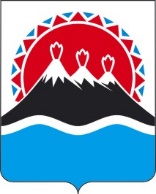 П О С Т А Н О В Л Е Н И ЕПРАВИТЕЛЬСТВАКАМЧАТСКОГО КРАЯг. Петропавловск-КамчатскийПРАВИТЕЛЬСТВО ПОСТАНОВЛЯЕТ:1. Внести в приложение к постановлению Правительства Камчатского края от 04.02.2021 № 118-П «Об утверждении Порядка оказания государственной социальной помощи на основании социального контракта малоимущим гражданам» следующие изменения:1) в части 6:а) в пункте 4 после слов «органов опеки и попечительства» дополнить словами «организаций инфраструктуры поддержки субъектов малого и среднего предпринимательства,»;б) в пункте 10 после слов «(членов его семьи)» дополнить словами «, в том числе негативно влияют на уровень дохода гражданина (семьи гражданина),»;2) в части 10 после слов «органами опеки и попечительства» дополнить словами «организациями инфраструктуры поддержки субъектов малого и среднего предпринимательства,»;3) в части 16 после слов «профессионального образования» дополнить словами «в случае наличия у органа службы занятости возможности обеспечить прохождение гражданином профессионального обучения или получение дополнительного профессионального образования»;4) в части 21:а) в пункте 1 слова «на год заключения социального контракта» заменить словами «на год осуществления такой выплаты»;б) в пункте 2 слова «на год заключения социального контракта» заменить словами «на год осуществления такой выплаты»;5) пункт 2 части 22 дополнить предложением следующего содержания: «В случае если срок прохождения профессионального обучения или получения дополнительного профессионального образования (его начала, окончания) составляет менее месяца, размер ежемесячной выплаты определяется пропорционально количеству календарных дней этого месяца.»;6) в части 24 после слов «минимального размера оплаты труда» дополнить словами «, установленного федеральным законом на год осуществления такой выплаты,»;7) в части 25 после слов «настоящего Порядка» дополнить словами «в случае, если программой социальной адаптации предусмотрено прохождение получателем профессионального обучения или получение им дополнительного профессионального образования,»;8) часть 26 изложить в следующей редакции:«26. Расчет величины возмещения расходов работодателю на прохождение получателем стажировки, по результатам которой заключен трудовой договор, осуществляется исходя из фактического количества пройденных получателем дней стажировки.»;9) часть 30 изложить в следующей редакции:«30. Факт проживания заявителя (членов его семьи) на территории соответствующего муниципального образования в Камчатском крае подтверждается регистрацией по месту жительства (пребывания). В целях получения государственной социальной помощи заявитель представляет документы, подтверждающие его проживание (проживание членов его семьи) на территории соответствующего муниципального образования в Камчатском крае, к которым относится документы регистрационного учета либо судебные решения об установлении юридического факта.»;10) в части 39:а) в пункте 4 после слов «свидетельствующих о нахождении» дополнить словами «на день подачи заявления об оказании государственной социальной помощи»;б) пункт 7 изложить в следующей редакции:7) наличие в собственности у одиноко проживающего гражданина не более одного жилого помещения с назначением «жилое» (далее – жилое помещение), здания с назначением «жилое», «жилое строение» и «жилой дом» (далее – жилое здание), в собственности у семьи – не более двух жилых помещений (жилых зданий), в том числе находящихся в общей долевой собственности заявителя и членов его семьи. При этом не учитываются: а) жилое помещение (жилое здание), предоставленное уполномоченным органом субъекта Российской Федерации или муниципального образования в рамках государственной социальной поддержки многодетной семьи или стоимость приобретения которого в полном объеме оплачена за счет денежных средств, предоставленных в рамках целевой государственной социальной поддержки на приобретение недвижимого имущества; б) жилое помещение (его часть), занимаемое членом семьи заявителя, страдающим тяжелой формой хронического заболевания, предусмотренного перечнем тяжелых форм хронических заболеваний, при которых невозможно совместное проживание граждан в одной квартире, утвержденным Министерством здравоохранения Российской Федерации;в) долей в праве общей долевой собственности на жилое помещение (жилое здание), совокупность которых на всех членов семьи не более одной трети его общей площади;г) жилое помещение (часть жилого помещения, жилое здание), признанное в установленном порядке непригодным для проживания;д) жилое помещение (часть жилого помещения, жилое здание), находящееся под арестом;»;в) в пункте 8:подпункт «а» изложить в следующей редакции:«а) здания с назначением «нежилое», помещения с назначением «нежилое», сооружения, используемого под коммерческие цели»;»подпункт «в» изложить в следующей редакции:«в) транспортных средств автомобильного транспорта (далее – автотранспортное средство), за исключением одной единицы автотранспортного средства (у заявителя) и двух единиц автотранспортных средств (у семьи), с года выпуска которого (которых) прошло более 3 лет до года обращения за государственной социальной помощью (при определении количества зарегистрированных на заявителя и членов его семьи автотранспортных средств не учитываются автотранспортные средства, находящиеся под арестом и (или) в розыске»;»;11) в пункте 4 части 40 слова «общеобразовательных организациях основного общего и среднего общего образования либо в образовательных организациях среднего профессионального или высшего образования» заменить словами «общеобразовательных организациях, профессиональных образовательных организациях или образовательных организациях высшего образования»;12) пункт 7 части 41 изложить в следующей редакции:«7) лечение (при наличии документов (направления, заключения, эпикриза (выписки) с указанием медицинской организации), подтверждающих необходимость оказания медицинской помощи (операции, лечения, обследования) по жизненно важным показаниям, оформленных на имя заявителя либо члена его семьи);»;13) в части 46 слова «на реализацию мероприятия, указанного в пункте 1» заменить словами «на реализацию мероприятий, указанных в пунктах 1 и 4», после слова «гражданином» дополнить словами «(семьей гражданина)»;14) в части 50:а) пункт 3 изложить в следующей редакции:«3) документы, подтверждающие родство и (или) свойство (документ о рождении ребенка, о смерти члена семьи, о заключении (расторжении) брака при регистрации соответствующего акта гражданского состояния компетентным органом иностранного государства по законам соответствующего иностранного государства; свидетельства об установлении отцовства, решения суда о признании гражданина членом семьи заявителя, решения суда об установлении опеки над совершеннолетним недееспособным или ограниченно дееспособным гражданином);»;б) пункт 5 изложить в следующей редакции:«5) документов, подтверждающих перемену фамилии, имени, отчества, в случае изменения фамилии, имени, отчества заявителя и (или) членов его семьи;»;в) в пункте 6 после слов «сведения о доходах» дополнить словами «(учитываемых до вычета налогов в соответствии с законодательством Российской Федерации)»; г) в пункте 7 слова «, полученных не по исполнительному листу или нотариально удостоверенному соглашению об уплате алиментов,» исключить;д) в пункте 8 после слов «реестре недвижимости» дополнить словами «, в том числе в случае перемены фамилии, имени, отчества заявителя и (или) членов его семьи»;е) пункт 9 после слов «настоящего Порядка)» дополнить словами «, если право на земельный участок не зарегистрировано в Едином государственном реестре недвижимости»;ж) пункт 10 изложить в следующей редакции:«10) документы, содержащие сведения: а) о жилом помещении (жилом здании), предоставленном уполномоченным органом субъекта Российской Федерации или муниципального образования в рамках государственной социальной поддержки многодетной семьи или приобретенном за счет денежных средств (в полном объеме), предоставленных в рамках целевой государственной социальной поддержки на приобретение недвижимого имущества; б) о жилом помещении (его части), занимаемым членом семьи заявителя, страдающим тяжелой формой хронического заболевания, предусмотренного перечнем тяжелых форм хронических заболеваний, при которых невозможно совместное проживание граждан в одной квартире, утвержденным Министерством здравоохранения Российской Федерации;г) о жилом помещении (части жилого помещения, жилом здании), признанном в установленном порядке непригодным для проживания;д) о жилом помещении (части жилого помещения, жилом здании), находящемся под арестом;»;з) в пункте 11 слова «(членов его семьи) либо сведения о трудовой деятельности, подтверждающей факт отсутствия трудовых отношений на дату подачи заявления» заменить словами «и неработающих членов его семьи в возрасте старше 14 лет;»;и) пункт 12 изложить в следующей редакции:«12) документы (сведения), подтверждающие наличие (отсутствие) в собственности у заявителя, членов его семьи транспортных средств автомобильного транспорта, в том числе сведения о нахождении транспортного средства автомобильного транспорта под арестом и (или) в розыске (при необходимости);»;к) в пункте 13 слова «общеобразовательных организациях основного общего и среднего общего образования либо в образовательных организациях среднего профессионального или высшего образования» заменить словами «общеобразовательных организациях, профессиональных образовательных организациях или образовательных организациях высшего образования»;л) в пункте 14 слова «общеобразовательных организациях основного общего и среднего общего образования либо в образовательных организациях среднего профессионального или высшего образования» заменить словами «общеобразовательных организациях, профессиональных образовательных организациях или образовательных организациях высшего образования»;м) в пункте 15 слова «при подаче заявления об оказании» заменить словами «в случае обращения заявителя за оказанием»;н) в пункте 17 слова «при подаче заявления об оказании» заменить словами «в случае обращения заявителя за оказанием»;15) в части 55:а) в абзаце первом после слов «органом местного самоуправления» дополнить словами «и их регистрации»;б) в абзаце втором слова «заявления в орган местного самоуправления» заменить словами «и регистрации заявления в органе местного самоуправления»;16) в части 57 слова «расписка-уведомление» заменить словами «уведомление о приеме заявления и необходимых документов»;17) в части 62:а) в абзаце первом после слов «запрашивает и получает» дополнить словами «(в зависимости от выбранного заявителем мероприятия, указанного в части 12 настоящего Порядка, состава семьи заявителя и сложившейся у него жизненной ситуации)»; б) пункт 2 изложить в следующей редакции:«2) сведения о государственной регистрации актов гражданского состояния (о рождении ребенка (детей), об установлении отцовства, о заключении (расторжении) брака, о смерти), находящиеся в распоряжении органов записи актов гражданского состояния;»;в) пункт 3 изложить в следующей редакции:«3) сведения, находящиеся в распоряжении Пенсионного фонда Российской Федерации:а) сведения об осуществлении (неосуществлении) заявителем и (или) членами его семьи трудовой деятельности; сведения о состоянии индивидуального лицевого счета застрахованного лица (для заявителя и членов его семьи в возрасте старше 14 лет);б) сведения о лице, зарегистрированном в системе обязательного пенсионного страхования (страховой номер индивидуального лицевого счета); в) размер страховой пенсии по старости (инвалидности); размер доплат, устанавливаемых к пенсии; г) размер денежных выплат, указанных в части 2 статьи 12.1 Федерального закона от 17.07.1999 № 178-ФЗ «О государственной социальной помощи»;д) сведения о размере государственных и социальных пособий, компенсационных выплат и иных мер социальной поддержки в виде выплат;е) сведения об осуществлении ухода за нетрудоспособными лицами, сведения о получении компенсационной выплаты неработающим трудоспособным лицом, осуществляющим уход за инвалидом I группы, ребенком-инвалидом в возрасте до 18 лет, а также за престарелым, нуждающимся по заключению медицинской организации в постоянном постороннем уходе либо достигшим возраста 80 лет;ж) размер выплат правопреемникам умерших застрахованных лиц в случаях, предусмотренных законодательством Российской Федерации об обязательном пенсионном страховании;»;г) пункт 4 изложить в следующей редакции:«4) сведения о размере выплат заявителю и (или) членам семьи по обязательному социальному страхованию, находящиеся в распоряжении Фонда социального страхования Российской Федерации, в том числе сведения о размере:а) пособия по временной нетрудоспособности, пособия по беременности и родам, а также единовременного пособия женщинам, вставшим на учет в медицинских учреждениях в ранние сроки беременности;б) ежемесячного пособия на период отпуска по уходу за ребенком до достижения им возраста 1,5 лет и ежемесячных компенсационных выплаты гражданам, состоящим в трудовых отношениях на условиях трудового договора и находящимся в отпуске по уходу за ребенком до достижения им трехлетнего возраста;в) ежемесячных страховых выплат по обязательному социальному страхованию от несчастных случаев на производстве и профессиональных заболеваний;»;д) в пункте 6 после слов «на профессиональный доход» дополнить словами: «сведения о постановке на налоговый учет с идентификационным номером налогоплательщика (ИНН),»;   е) в пункте 7 после слов «о правах отдельного лица» дополнить словами «(в том числе в случае перемены фамилии, имени, отчества заявителя и (или) членов его семьи», после слов «объекты недвижимости» дополнить словами «(в том числе находящиеся под арестом (при необходимости)»;ж) пункт 10 дополнить подпунктом «в» и «г» следующего содержания:«в) о направлении (не направлении) заявителя, имеющего намерение участвовать в реализации мероприятия, связанного с прохождением профессионального обучения или получением дополнительного профессионального образования, на прохождение профессионального обучения или получение дополнительного профессионального образования (в случае обращения заявителя за оказанием государственной социальной помощи на реализацию мероприятия, указанного в пункте 1 части 12 настоящего Порядка);г) сведения о получении (не получении) заявителем и членами его семьи выплат на содействие осуществлению предпринимательской деятельности или реализации самозанятости безработных граждан (в случае обращения заявителя за оказанием государственной социальной помощи на реализацию мероприятия, указанного в пункте 2 части 12 настоящего порядка);»;з) пункт 11 изложить в следующей редакции:«11) документы, подтверждающие доходы (учитываемые до вычета налогов в соответствии с законодательством Российской Федерации) заявителя и каждого члена его семьи за 3 последних месяца, предшествующих месяцу обращения за оказанием государственной социальной помощи, находящиеся в распоряжении налоговых органов и содержащие сведения о размере:а) доходов от предпринимательской деятельности, включая доходы, полученные в результате деятельности крестьянского (фермерского) хозяйства, в том числе хозяйства без образования юридического лица и доходов от осуществления частной практики;б) дивидендов, процентов и иных доходов, полученных по операциям с ценными бумагами, а также в связи с участием в управлении собственностью организации;в) доходов от реализации недвижимого имущества, находящегося в собственности менее срока владения, указанного в статье 2171 Налогового кодекса Российской Федерации, а также сдачи в аренду (наем, поднаем) имущества;и) дополнить пунктами 12–15 следующего содержания:12) документы, содержащие сведения о размере единовременной материальной помощи, выплачиваемой за счет средств федерального бюджета, бюджетов субъектов Российской Федерации, местных бюджетов и иных источников в связи со стихийным бедствием или другими чрезвычайными обстоятельствами, а также в связи с террористическим актом;13) сведения из похозяйственной книги о наличии у заявителя (членов семьи заявителя) личного подсобного хозяйства, находящиеся в распоряжении органов местного самоуправления; 14) сведения об отбывании наказания в виде лишения свободы, нахождении на принудительном лечении по решению суда (при необходимости) – в Федеральной службе исполнения наказания Российской Федерации;15) сведения об исполнительных документах и постановлениях по исполнительному производству в отношении должника по алиментам (при необходимости) – в Федеральной службе судебных приставов.»;18) часть 65 дополнить пунктами 5 и 6 следующего содержания:«5) подача запроса о предоставлении государственной услуги и документов, необходимых для предоставления услуги, в электронной форме с нарушением установленных требований;6) неполное заполнение полей в форме заявления, в том числе в интерактивной форме заявления в федеральной государственной информационной системе «Единый портал государственных и муниципальных услуг (функций)», государственной информационной системе «Портал государственных и муниципальных услуг (функций) Камчатского края».»;19) в пункте 5 части 67 слова «заявителя (семьи заявителя)» заменить словами «семьи (дохода одиноко проживающего гражданина)»;20) в части 69 слово «на» заменить словом «до»;21) в части 70 слова «продлевается на» заменить словами «может быть продлен до»;22) в части 71:а) в пункте 9 слово «гражданином» заменить словом «заявителем»;б) дополнить пунктом 10 следующего содержания:«10) неявка заявителя в орган местного самоуправления для разработки и согласования (подписания) программы социальной адаптации в срок, указанный в части 74 настоящего Порядка, без уважительных причин, указанных в пунктах 1–3 части 115 настоящего Порядка;»;в) пункт 11 изложить в следующей редакции:«11) неявка заявителя в орган местного самоуправления для подписания социального контракта в срок, указанный в части 90 настоящего Порядка, без уважительных причин, указанных в пунктах 1–3 части 115 настоящего Порядка;»;23) в части 74 после слова «явки» дополнить словом «заявителя», после слова «разработки» дополнить словами и согласования (подписания)»;24) в наименовании раздела 6 слово «утверждения» заменить словом «рассмотрения»;25) в части 77 после слов «органы занятости населения» дополнить словами «, организации инфраструктуры поддержки субъектов малого и среднего предпринимательства;»;26) в части 79 слово «программу» заменить словами «проект программы», слово «являющуюся» заменить словом «являющейся»;27) в части 82 после слова «разработки» добавить слова «и согласования», слово «оказании» заменить словом «назначении», цифру «11» заменить цифрой «10»;28)  в части 83 слова «формируются в личное дело и» заменить словами «сформированные в личное дело,», после слов «сельского хозяйства» дополнить словами «организаций инфраструктуры поддержки субъектов малого и среднего предпринимательства,»;29) в части 89 слово «подписывается» заменить словом «подписываются»;30) в части 90 слова «решения об утверждения» заменить словами «рекомендаций об утверждении»;31) в части 91: а) в пункте 3 слова «на год заключения социального контракта» заменить словами «на год осуществления такой выплаты»;б) в пункте 4 слова «в образовательной организации (у индивидуального предпринимателя), имеющей лицензию на осуществление образовательной деятельности» заменить словами «в образовательной организации, организации, осуществляющей обучение, организации либо у индивидуального предпринимателя, осуществляющих образовательную деятельность, имеющих лицензию на осуществление образовательной деятельности»;в) в пункте 5 слова «на год заключения социального контракта» заменить словами «на год осуществления такой выплаты»;г) в пункте 6 слова «стажировки получателем (стажером) в размере фактически понесенных расходов, но не более минимального размера оплаты труда» заменить словами «получателем стажировки, по результатам которой заключен трудовой договор, в размере фактически понесенных расходов, но не более минимального размера оплаты труда, установленного федеральным законом на год осуществления такой выплаты,»;32) в пункте 2 части 92 слова «в информационно-аналитической системе Общероссийской базы вакансий» заменить словами «на Единой цифровой платформе в сфере занятости и трудовых отношений»;33) в части 93:а) в пункте 1 после слов «органами занятости населения» дополнить словами «, организациями инфраструктуры поддержки субъектов малого и среднего предпринимательства»;б) в пункте 2 слова «в образовательной организации (у индивидуального предпринимателя), имеющей лицензию на осуществление образовательной деятельности» заменить словами «в образовательной организации, организации, осуществляющей обучение, организации либо у индивидуального предпринимателя, осуществляющих образовательную деятельность, имеющих лицензию на осуществление образовательной деятельности;»;в) в пункте 5 после слов «250 000 рублей» дополнить текстом «(единовременно или по частям по мере наступления расходных обязательств)»;г) в пункте 6 слова «в случае прекращения в период действия социального контракта осуществления индивидуальной предпринимательской деятельности (снятия с учета в качестве индивидуального предпринимателя или налогоплательщика налога на профессиональный доход).» заменить словами «в случае прекращения оказания государственной социальной помощи по основаниям, предусмотренным пунктами 1, 4, 6 и 14 части 107 настоящего Порядка;»; д) дополнить пунктом 7 следующего содержания:«7) направлять гражданина в организации инфраструктуры поддержки субъектов малого и среднего предпринимательства для получения консультационной поддержки по вопросам осуществления предпринимательской деятельности, при необходимости также направлять гражданина на прохождение обучения предпринимательским компетенциям, проводимого организациями инфраструктуры поддержки субъектов малого и среднего предпринимательства в рамках реализации мероприятий национального проекта «Малое и среднее предпринимательство и поддержка индивидуальной предпринимательской инициативы»;»;34) в части 94:а) в пункте 4 слово «приобрести» заменить словами «при необходимости приобрести», после слов «материально-производственные запасы» дополнить словами «получить лицензии на программное обеспечение и (или) на осуществление отдельных видов деятельности в соответствии со статьей 12 Федерального закона от 04.05.2011 № 99-ФЗ «О лицензировании отдельных видов деятельности» (не более 10 процентов назначаемой выплаты),»;б) в пункте 8 слова «со дня прекращения предпринимательской деятельности или деятельности в качестве налогоплательщика налога на профессиональный доход (в случае ее прекращения в период действия социального контракта по собственной инициативе) заменить словами «со дня получения уведомления о расторжении социального контракта в случае прекращения оказания государственной социальной помощи по основаниям, предусмотренным пунктами 1, 4, 6 и 14 части 107 настоящего Порядка, в добровольном порядке;»;35) в пункте 2 части 95 слова «в образовательной организации (у индивидуального предпринимателя), имеющей лицензию на осуществление образовательной деятельности» заменить словами «в образовательной организации, организации, осуществляющей обучение, организации либо у индивидуального предпринимателя, осуществляющих образовательную деятельность, имеющих лицензию на осуществление образовательной деятельности;»;36) в пункте 3 части 97 слова «на год заключения социального контракта» заменить словами «на год осуществления такой выплаты»;37) в части 101 слова «установленный в уведомлении, указанном в части 90 настоящего Порядка» заменить словами «установленный частью 90 настоящего Порядка, без уважительных причин, указанных в пунктах 1–3 части 115 настоящего Порядка»;38) в части 107:а) пункт 4 изложить в следующей редакции:«4) выявления органом местного самоуправления факта нецелевого использования получателем денежных средств, выплаченных в соответствии с условиями социального контракта и программы социальной адаптации.»;б) в пункте 5 слова «в течение 2 месяцев подряд (в случае если предусмотрено представление указанного отчета ежемесячно) либо в течение двух сроков подряд (в случае если представление указанного отчета предусмотрено в сроки, установленные программой социальной адаптации), без уважительных причин, указанных в части 115 настоящего Порядка» заменить словами «в сроки, установленные программой социальной адаптации»;39) часть 115 дополнить пунктами 7 и 8 следующего содержания:«7) прекращение предоставления образовательных услуг по инициативе организации, оказывающей получателю образовательные услуги (при реализации получателем мероприятий, указанных в пунктах 1–3 части 12 настоящего Порядка в случае, предусмотренном частью 17 настоящего Порядка);8) расторжение трудового договора по инициативе работодателя по основаниям, установленным пунктами 1–4 статьи 81 Трудового кодекса Российской Федерации (при реализации получателем мероприятия, указанного в пункте 1 части 12 настоящего Порядка).»;40) в части 118 слово «трехдневный» заменить словом «двухдневный»;41) в части 122:а) в абзаце первом слова «на счет получателя, открытый им в российской кредитной организации, в следующие сроки» заменить словами «в следующем порядке»;б) пункты 1–4 изложить в следующей редакции:«1) средства ежемесячного денежного пособия, предоставляемого в связи с реализацией мероприятия, указанного в пункте 1 части 12 настоящего Порядка, перечисляются на счет получателя, указанный им в заявлении:а) за первый месяц срока действия социального контракта – в течение 20 рабочих дней со дня подписания социального контракта;б) в течение трех месяцев с даты подтверждения факта трудоустройства (путем предоставления трудового договора) – в срок не позднее 10 рабочих дней со дня представления справки с места работы, подтверждающей трудовую деятельность, представляемой получателем в орган местного самоуправления ежемесячно по истечении каждых 30 календарных дней с момента трудоустройства, при наличии отчета о выполнении мероприятий, предусмотренных программой социальной адаптации, за истекший месяц;2) средства на оплату стоимости курса профессионального обучения или получения дополнительного профессионального образования, предоставляемые в рамках реализации одного из мероприятий, указанных в пунктах 1–3 части 12 настоящего Порядка, перечисляются на счет получателя, указанный им в заявлении, – в течение 10 рабочих дней со дня представления получателем договора на оказание образовательных услуг и сведений о наличии у организации, оказывающей заявителю образовательные услуги, лицензии на осуществление образовательной деятельности;3) при реализации мероприятия, предусмотренного пунктом 1 части 12 настоящего Порядка, в рамках прохождения получателем профессионального обучения или получения дополнительного профессионального образования в случае, установленном частью 17 настоящего Порядка:а) за первый месяц – в течение 10 рабочих дней с даты представления получателем в орган местного самоуправления договора с образовательной организацией, организацией, осуществляющей обучение, организацией либо индивидуальным предпринимателем, осуществляющими образовательную деятельность, имеющими лицензию на осуществление образовательной деятельности;б) за последующие месяцы – в течение 10 рабочих дней с даты представления получателем в орган местного самоуправления документов, подтверждающих факт прохождения им профессионального обучения или получения дополнительного профессионального образования в истекшем месяце, при наличии отчета о выполнении мероприятий, предусмотренных программой социальной адаптации. В случае если срок прохождения профессионального обучения или получения дополнительного профессионального образования (его начала, окончания) составляет менее месяца, размер ежемесячной выплаты определяется пропорционально количеству календарных дней этого месяца;4) средства на возмещение работодателю расходов на прохождение стажировки, предоставляемые в рамках реализации мероприятия, указанного в пункте 1 части 12 настоящего Порядка, перечисляются на счет работодателя, заключившего с получателем договор о проведении стажировки, открытый в российской кредитной организации, – в течение 20 дней со дня представления заявителем в орган местного самоуправления договора о проведении стажировки, справки о размере расходов на проведение стажировки, трудового договора, заключенного между работодателем и получателем по окончании стажировки;5) средства единовременного денежного пособия, предоставляемые в связи с реализацией мероприятия, указанного в пункте 2 части 12 настоящего Порядка, перечисляются на счет получателя, указанный в заявлении, – в течение 20 рабочих дней со дня подписания социального контракта и при условии представления получателем в орган местного самоуправления документов, подтверждающих постановку на учет в качестве индивидуального предпринимателя или налогоплательщика налога на профессиональный доход, либо в иной срок, предусмотренный программой социальной адаптации;6) средства единовременного денежного пособия, предоставляемые в связи с реализацией мероприятия, указанного в пункте 3 части 12 настоящего Порядка, перечисляются на счет заявителя, указанный в заявлении, – в течение 20 рабочих дней со дня подписания социального контракта и при условии представления получателем в орган местного самоуправления документов, подтверждающих постановку на учет налогоплательщика налога на профессиональный доход;7) средства ежемесячного денежного пособия, предоставляемые в связи с реализацией мероприятия, указанного в пункте 4 части 12 настоящего Порядка, перечисляются на счет получателя, указанный в заявлении:а) за первый месяц срока действия социального контракта либо в случае предоставления ежемесячного денежного пособия единовременно за весь срок действия социального контракта (не более 6 месяцев) – в течение 10 рабочих дней со дня вступления в силу социального контракта;б) за второй и последующие месяцы – в течение 10 рабочих дней со дня представления получателем в орган местного самоуправления отчета о выполнении мероприятий, предусмотренных программой социальной адаптации, при условии положительного контрольного заключения органа местного самоуправления о выполнении получателем мероприятий, предусмотренных программой социальной адаптации, за истекший месяц;»;42. В части 124 слова «с первого» исключить.43. В части 125 слова «указанным в пунктах 1, 6 и 14» заменить словами «предусмотренным пунктами 1, 4, 6 и 14».44. В пункте 2 части 134 после слова «гражданином» добавить слово «индивидуальной».45. Приложения 1–5 изложить в редакции согласно приложению к настоящему постановлению. 2. Настоящее постановление вступает в силу после дня его официального опубликования, за исключением пункта 4, подпунктов «а», «в» пункта 31 и пункта 36 настоящего постановления.3. Действие пункта 4, подпунктов «а», «в» пункта 31 и пункта 36 настоящего постановления распространяется на правоотношения, возникшие с 1 января 2022 года.							          Приложение к постановлению 								Правительства Камчатского края								 от                     2021 №    7. План мероприятий по социальной адаптации на ______________ 20__ г. <*>                                                                            (указать месяц, период)                                                                                                   (указать месяц, период)14. Заключение органа местного самоуправления (структурного подразделения органа местного самоуправления) об ожидаемой эффективности проведенных мероприятий:заключение заявителем бессрочного или срочного трудового договора с работодателем _______________________________________________________________________________________________________________________________________________;сохранение трудовой занятости по истечении срока действия социального контракта       _____________________________________________________________________________________________________________________________________________________________;повышение денежных доходов гражданина (семьи гражданина), выход на   самообеспечение и преодоление трудной жизненной ситуации по истечении срока действия социального контракта _______________________________________________________________________________________________________________________________________________________Подписи сторон:ПРОГРАММАсоциальной адаптации (осуществление индивидуальной предпринимательской деятельности)1. Орган местного самоуправления (структурное подразделение органа местного самоуправления) ________________________________________________________________2. Получатель государственной социальной помощи на основании социального контракта ____________________________________________________________                 (фамилия, имя, отчество (при наличии), адрес места жительства либо пребывания)3. Дата начала действия социального контракта ________________________________4. Дата окончания действия социального контракта _____________________________5. Планируемые активные действия: ________________________________________________________________________________________________________________________________________________________________________________________________________            6. Дополнительная информация для безработных (неработающих)7. План мероприятий по социальной адаптации на ______________ 20__ г. <*>                                                                            (указать месяц, период)8. Контрольное заключение специалиста, осуществляющего сопровождение социального контракта, по проведенным мероприятиям_______________________________________________________________________________9. Необходимое взаимодействие:с органом службы занятости ______________________________________________________с органом социальной защиты населения ___________________________________________с органом здравоохранения _______________________________________________________с органом образования ___________________________________________________________с другими органами (организациями) ______________________________________________ _______________________________________________________________________________Подпись специалиста __________________ Дата ______________          10. План мероприятий по социальной адаптации на ________________ 20__ г. <*>                                                                               (указать месяц, период)11. Контрольное заключение специалиста, осуществляющего сопровождение социального контракта, по проведенным мероприятиям ________________________________   ________________________________________________________________________________12. Необходимое взаимодействие:с органом службы занятости ______________________________________________________с органом социальной защиты населения ___________________________________________с органом здравоохранения _______________________________________________________с органом образования ___________________________________________________________с другими органами (организациями) ________________________________________________________________________________________________________________________Подпись специалиста _________________ Дата ______________--------------------------------<*> Число этапов зависит от конкретной ситуации и программы социальной адаптации          13. Виды предоставляемой помощи:В случае единовременной выплаты:14. Смета затрат:15. Заключение органа местного самоуправления (структурного подразделения органа местного самоуправления) об ожидаемой эффективности проведенных мероприятий:оформление гражданином статуса индивидуального предпринимателя (налогоплательщика налога на профессиональный доход, а также подтверждение нахождения по истечении срока действия социального контракта в качестве индивидуального предпринимателя, деятельности налогоплательщика налога на профессиональный доход______________________________________________________________________________;развитие индивидуальной предпринимательской деятельности заявителя путем приобретения основных средств для осуществления индивидуальной предпринимательской деятельности, ведения деятельности в качестве налогоплательщика налога на профессиональный доход______________________________________________________________________________;повышение денежных доходов гражданина (семьи гражданина), сохранение стабильного дохода, выход на самообеспечение и преодоление трудной жизненной ситуации по истечении срока действия социального контракта______________________________________________________________________________________ Подписи сторон:______________________________________________________________________.Приложение к социальному контрактуот «___» ___________ 20 ___г. № ____ПРОГРАММА социальной адаптации(ведение личного подсобного хозяйства)7. План мероприятий по социальной адаптации на ______________ 20___ г. <*>                                                                               (указать месяц, период)8. Контрольное заключение специалиста, осуществляющего сопровождение социального контракта, по проведенным мероприятиям ________________________________________________________________________________________________________________9. Необходимое взаимодействие:с органом службы занятости ______________________________________________________с органом социальной защиты населения ___________________________________________с органом здравоохранения _______________________________________________________с органом образования ___________________________________________________________с другими органами (организациями) ______________________________________________ _______________________________________________________________________________Подпись специалиста __________________ Дата ______________                                                                                                   (указать месяц, период)11. Контрольное заключение специалиста, осуществляющего сопровождение социального контракта, по проведенным мероприятиям ________________________________________________________________________________________________________________12. Необходимое взаимодействие:с органом службы занятости ______________________________________________________с органом социальной защиты населения ___________________________________________с органом здравоохранения _______________________________________________________с органом образования ___________________________________________________________с другими органами (организациями) ___________________________________________________________________________________________________________________________Подпись специалиста _________________ Дата ______________--------------------------------<*> Число этапов зависит от конкретной ситуации и программы социальной адаптации           13. Виды предоставляемой помощи:В случае единовременной выплаты:	14. Смета затрат15. Заключение органа местного самоуправления (структурного подразделения органа местного самоуправления) об ожидаемой эффективности проведенных мероприятий:регистрация гражданина в качестве налогоплательщика налога на профессиональный доход _______________________________________________________________________________________________________________________________________________________;развитие личного подсобного хозяйства заявителя путем приобретения необходимых для ведения личного подсобного хозяйства товаров, а также продукции, относимой к сельскохозяйственной продукции, утвержденной Правительства Российской Федерации от 25.07.2006 № 458 «Об отнесении видов продукции к сельскохозяйственной продукции и к продукции первичной переработки, произведенной из сельскохозяйственного сырья собственного производства», для организации деятельности в качестве налогоплательщика налога на профессиональный доход ______________________________________________________________________________________________________________________________;повышение денежных доходов заявителя (семьи заявителя), выход на самообеспечение и преодоление трудной жизненной ситуации по истечении срока действия социального контракта ______________________________________________________________________________________________________________________________________________________.Подписи сторон:ПРОГРАММАсоциальной адаптации (иные мероприятия, направленные на преодоление трудной жизненной ситуации)1. Орган местного самоуправления (структурное подразделение органа местного самоуправления) ________________________________________________________________2. Получатель государственной социальной помощи на основании социального контракта ______________________________________________________________________                 (фамилия, имя, отчество (при наличии), адрес места жительства либо пребывания)Дата начала действия социального контракта_________________________________Дата окончания действия социального контракта_____________________________5.  Планируемые активные действия: ________________________________________________________________________________________________________________________________________________________________________________________________________6. Дополнительная информация для безработных (неработающих)            7. План мероприятий по социальной адаптации на ______________ 20__ г. <*>                                                                          (указать месяц, период)8. Контрольное заключение специалиста, осуществляющего сопровождение социального контракта, по проведенным мероприятиям_______________________________________________________________________________9. Необходимое взаимодействие:с органом службы занятости ______________________________________________________с органом социальной защиты населения ___________________________________________с органом здравоохранения _______________________________________________________с органом образования ___________________________________________________________с другими органами (организациями) ______________________________________________ _______________________________________________________________________________Подпись специалиста __________________ Дата ______________           10. План мероприятий по социальной адаптации на ________________ 20__ г. <*>                                                                                                 (указать месяц, период)11. Контрольное заключение специалиста, осуществляющего сопровождение социального контракта, по проведенным мероприятиям ________________________________________________________________________________________________________________12. Необходимое взаимодействие:с органом службы занятости ______________________________________________________с органом социальной защиты населения ___________________________________________с органом здравоохранения _______________________________________________________с органом образования ___________________________________________________________с другими органами (организациями) _____________________________________________________________________________________________________________________________Подпись специалиста _________________ Дата ______________--------------------------------<*> Число этапов зависит от конкретной ситуации и программы социальной адаптации          13. Виды предоставляемой помощи:В случае выплаты ежемесячного денежного пособия единовременно:14. Смета затрат:     <**> Перечень продовольственных товаров первой необходимости, перечень непродовольственных товаров первой необходимости, перечень товаров для ведения личного подсобного хозяйства, которые могут быть приобретены за счет денежных выплат в рамках оказания государственной социальной помощи на основании социального контракта по мероприятию «осуществление иных мероприятий, направленных на преодоление малоимущим одиноко проживающим гражданином, малоимущей семьей трудной жизненной ситуации», утвержден Приказом Министерства социального благополучия и семейной политики Камчатского края
 от ________№ ______. 15. Заключение органа местного самоуправления (структурного подразделения органа местного самоуправления) об ожидаемой эффективности проведенных мероприятий:повышение денежных доходов, улучшение материального положения заявителя (семьи заявителя) ______________________________________________________________________;создание условий для самообеспечения заявителя и его семьи _____________________________________________________________________________________________________;преодоление трудной жизненной ситуации по истечении срока действия социального контракта ______________________________________________________________________Подписи сторон:Примерный перечень основных мероприятий программы социальной адаптацииСОЦИАЛЬНЫЙ КОНТРАКТ(поиск работы)«____» ____________ 20___ г. №_______________________________________________________________________________________(наименование органа местного самоуправления или структурного подразделения, уполномоченного на оказание государственной социальной помощи на основании социального контракта)в лице _________________________________________________________________________ ______________________________________________________________________________, действующего на основании Устава (иного правового акта), именуем____ в дальнейшем «Уполномоченный орган», с одной стороны, и гражданин, представляющий интересы малоимущей семьи (одиноко проживающий малоимущий гражданин) _______________________________________________________________________________________________________________________________,(фамилия, имя, отчество (при наличии) ____________________________________________________________________________________________________________________________________________________________________________,(данные документа, удостоверяющего личность)вариант при заключении социального контракта с малоимущей семьейчлены семьи:_____________________________________________________________________________________________________________________________________________________________________________________________________________________________________________(фамилия, имя, отчество (при наличии) всех постоянно проживающих совершеннолетних членов семьи с указанием даты рождения, реквизитов документов, удостоверяющих личность, и адреса регистрации (пребывания)именуемый в дальнейшем «Получатель», с другой стороны, совместно именуемые в дальнейшем «Стороны», заключили настоящий социальный контракт (далее – Социальный контракт) о нижеследующем.1. Предмет Социального контракта	1. Предметом настоящего Социального контракта является соглашение Сторон, в соответствии с которым Уполномоченный орган обязуется оказать Получателю государственную социальную помощь на основании социального контракта (далее – государственная социальная помощь) на реализацию мероприятия по поиску работы в соответствии с Порядком оказания государственной социальной помощи на основании социального контракта малоимущим гражданам, утвержденным постановлением Правительства Камчатского края от 02.04.2021 № 118-П (далее – Порядок), а Получатель (семья Получателя) – предпринять активные действия по выполнению в период действия Социального контракта мероприятий, предусмотренных программой социальной адаптации, являющейся приложением к настоящему Социальному контракту.2. Права и обязанности Уполномоченного органа	2. Уполномоченный орган имеет право:	1) в установленном законодательством порядке запрашивать у третьих лиц (предприятий, налоговых органов и других организаций) дополнительные сведения о доходах и имуществе Получателя и членов его семьи для их проверки и определения нуждаемости;	2) комиссионно обследовать материально-бытовые условия Получателя;	3) использовать полученную информацию при проведении проверки достоверности поступивших сведений о наступлении случаев, влекущих прекращение оказания государственной социальной помощи;	4) прекращать оказание государственной социальной помощи в случаях, предусмотренных законодательством Российской Федерации и Камчатского края;	5) прекратить предоставление ежемесячной денежной выплаты в случае прекращения трудового договора (увольнения) Получателя с месяца, следующего за месяцем возникновения указанного обстоятельства;	6) продлять срок действия Социального контракта в случае невыполнения Получателем (семьей Получателя) мероприятий программы социальной адаптации по уважительным причинам, установленным частью 115 Порядка, но не более чем на половину срока Социального контракта;	7) осуществлять проверку сведений о доходах семьи Получателя в течение 12 месяцев после окончания срока действия Социального контракта. При определении доходов учитывается приобретение семьей жилого помещения, транспортного средства, земельного участка.	3. Уполномоченный орган обязан:	1) оказывать совместно с органами государственной службы занятости населения (далее – органы службы занятости) и организациями в сфере труда и занятости содействие в поиске Получателем работы с последующим трудоустройством;	2) осуществлять взаимодействие с исполнительными органами государственной власти Камчатского края и органами местного самоуправления, уполномоченными в сферах социальной защиты населения, регулирования малого и среднего предпринимательства, сельского хозяйства, здравоохранения, образования, иных сферах, органами опеки и попечительства, другими организациями в целях содействия Получателю в реализации мероприятий программы социальной адаптации;	3) осуществлять выплату ежемесячного денежного пособия Получателю, состоящему на учете в органах службы занятости в качестве безработного или ищущего работу, в течение одного месяца с даты заключения Социального контракта и 3 месяцев с даты подтверждения факта трудоустройства Получателя в размере величины прожиточного минимума трудоспособного населения, установленной в Камчатском крае на год осуществления такой выплаты;	4) возместить расходы работодателю на прохождение Получателем стажировки, по результатам которой заключен трудовой договор, в размере фактически понесенных расходов, но не более минимального размера оплаты труда, установленного федеральным законом на год осуществления такой выплаты, за один месяц с учетом размера страховых взносов, подлежащих уплате в государственные внебюджетные фонды, если указанное обязательство предусмотрено программой социальной адаптации;	5) оплатить расходы Получателя на прохождение профессионального обучения или получение дополнительного профессионального образования (не более 30 000 рублей за курс обучения) в образовательной организации, организации, осуществляющей обучение, организации либо у индивидуального предпринимателя, осуществляющих образовательную деятельность, и имеющих лицензию на осуществление образовательной деятельности;	6) осуществлять ежемесячную денежную выплату Получателю в случае, предусмотренном частью 17 Порядка, в период обучения, но не более трех месяцев, в размере половины величины прожиточного минимума трудоспособного населения, установленного в Камчатском крае, если указанное обязательство предусмотрено программой социальной адаптации;	7) осуществлять ежемесячный контроль за выполнением гражданином обязательств, предусмотренных Социальным контрактом;	8)  прекратить выплату государственной социальной помощи в случае досрочного расторжения Социального контракта с месяца, следующего за месяцем, в котором наступили обстоятельства, повлекшие прекращение оказания государственной социальной помощи;	9) подготовить в течение последнего месяца действия Социального контракта заключение об оценке выполнения мероприятий программы социальной адаптации, в том числе об эффективности предпринятых мер по выводу Получателя (семьи Получателя) из трудной жизненной ситуации и (или) о необходимости продления срока действия Социального контракта; 	10) в течение четвертого месяца после месяца окончания срока действия Социального контракта подготовить отчет об оценке эффективности реализации Социального контракта;	11) оказывать исходя из условий жизни Получателя (семьи Получателя), а также в случае если это предусмотрено программой социальной адаптации, содействие в получении им иных видов поддержки, в том числе:	а) в получении мер социальной поддержки;б) в получении юридической помощи;	в) в направлении на ежегодное прохождение профилактического медицинского осмотра или диспансеризации, а также на проведение Получателем и членами его семьи вакцинации в соответствии с национальным календарем профилактических прививок при отсутствии медицинских противопоказаний;	г) в направлении несовершеннолетних членов семьи Получателя в дошкольную образовательную организацию;	д) в организации ухода за нетрудоспособными лицами;	12) проверять факт осуществления Получателем трудовой деятельности в течение 
12 месяцев со дня окончания срока действия Социального контракта.3. Права и обязанности Получателя	4. Получатель имеет право:	1) получать денежное пособие;	2) вносить предложения о продлении срока действия Социального контракта при наличии уважительных причин, указанных в части 115 Порядка;	3) при непредставлении своевременно отчета о выполнении мероприятий программы социальной адаптации по уважительным причинам, указанным в части 115 Порядка, представить Уполномоченному органу сведения, подтверждающие наличие уважительных причин;	4) при невыполнении мероприятий программы социальной адаптации по уважительным причинам, указанным в части 115 Порядка, представить сведения, подтверждающие наличие уважительных причин;	5) на расторжение Социального контракта по собственной инициативе.	5. Получатель обязан:	1) встать на учет в органе государственной службы занятости населения в качестве безработного или ищущего работу посредством регистрации на Единой цифровой платформе в сфере занятости и трудовых отношений «Работа в России»;	2) осуществить поиск работы в организациях, расположенных на территории Камчатского края, с последующим заключением трудового договора в период действия Социального контракта;	3) пройти в период действия Социального контракта профессиональное обучение или получить дополнительное профессиональное образование, если указанное обязательство предусмотрено программой социальной адаптации;	4) представить Уполномоченному органу свидетельство (сертификат) о прохождении профессионального обучения или получении дополнительного профессионального образования в течение 7 рабочих дней со дня завершения обучения, если обязательство по прохождению профессионального обучения или получению дополнительного профессионального образования предусмотрено программой социальной адаптации;	5) пройти в период действия Социального контракта стажировку с последующим заключением трудового договора, если указанное обязательство предусмотрено Социальным контрактом и программой социальной адаптации;	6) представить Уполномоченному органу копии документов, подтверждающих трудоустройство либо прохождение стажировки на рабочем месте, в случае ее прохождения в период действия Социального контракта;	7) ежемесячно информировать Уполномоченный орган об осуществлении трудовой деятельности в период действия Социального контракта;	8) выполнять программу социальной адаптации в полном объеме, предпринимать активные действия по преодолению трудной жизненной ситуации, повышению денежных доходов и выходу на самообеспечение;	9) взаимодействовать со специалистом Уполномоченного органа, осуществляющим сопровождение Социального контракта, регулярно представлять все сведения о ходе исполнения программы социальной адаптации;	10) обеспечить посещение несовершеннолетними членами семьи дошкольной образовательной организации, если это предусмотрено программой социальной адаптации;	11) предпринять действия, направленные на сохранение здоровья, в том числе на ежегодное прохождение профилактического медицинского осмотра или диспансеризации, а также на проведение Получателем и членами его семьи вакцинации в соответствии с национальным календарем профилактических прививок при отсутствии медицинских противопоказаний, если это предусмотрено программой социальной адаптации;	12) в случае прекращения трудовых отношений в период действия Социального контракта уведомить Уполномоченный орган о расторжении трудового договора в течение 
3 рабочих дней с даты его расторжения;	13) в случае прекращения в период действия Социального контракта прохождения профессионального обучения или получения дополнительного профессионального образования, либо прохождения стажировки уведомить Уполномоченный орган в течение 
3 рабочих дней со дня наступления указанных обстоятельств;	14) извещать Уполномоченный орган обо всех изменениях сведений о составе семьи, доходах и принадлежащем ему (его семье) имуществе на праве собственности, являвшихся основанием для назначения либо продолжения оказания государственной социальной помощи на основании Социального контракта, в течение двух недель со дня наступления указанных изменений;	15) ежемесячно до ______ числа месяца, следующего за отчетным, представлять Уполномоченному органу отчет о выполнении мероприятий программы социальной адаптации с приложением подтверждающих документов;	16) представить в орган местного самоуправления сведения о своих доходах (доходах членов семьи) за 3 месяца, следующие за месяцем окончания срока действия Социального контракта, – до 25 числа четвертого месяца с окончания срока действия контракта;		17) представлять по запросу Уполномоченного органа сведения об условиях жизни гражданина (семьи гражданина), в том числе об осуществлении гражданином трудовой деятельности, в течение 12 месяцев со дня окончания срока действия Социального контракта.4. Виды и размер государственной социальной помощи, предоставляемой на основании Социального контракта 6. Предоставление государственной социальной помощи в виде ежемесячного денежного пособия осуществляется в размере ______________/___________________ рублей.7. Средства ежемесячного денежного пособия перечисляются на счет Получателя, указанный им в заявлении:а) за первый месяц срока действия социального контракта – в течение 20 рабочих дней со дня подписания Социального контракта;б) в течение трех месяцев с даты подтверждения факта трудоустройства (путем предоставления трудового договора) – в срок не позднее 10 рабочих дней со дня представления справки с места работы, подтверждающей трудовую деятельность, представляемой Получателем в орган местного самоуправления ежемесячно по истечении каждых 30 календарных дней с момента трудоустройства, при наличии отчета о выполнении мероприятий, предусмотренных программой социальной адаптации, за истекший месяц.	8. Предоставление государственной социальной помощи в виде единовременного денежного пособия на оплату прохождения профессионального обучения или получение дополнительного профессионального образования осуществляется в размере _________________ рублей в течение 10 рабочих дней со дня представления Получателем договора на оказание образовательных услуг и сведений о наличии у организации, оказывающей заявителю образовательные услуги, лицензии на осуществление образовательной деятельности (если указанное обязательство предусмотрено социальным контрактом и программой социальной адаптации).    .	9. Предоставление государственной социальной помощи в виде ежемесячного денежного пособия в период прохождения профессионального обучения или получения дополнительного профессионального образования в случае, предусмотренном частью 17 Порядка (если указанное обязательство предусмотрено социальным контрактом и программой социальной адаптации), осуществляется в размере ________________ рублей, в следующие сроки:  а) за первый месяц – в течение 10 рабочих дней с даты представления Получателем в орган местного самоуправления договора с образовательной организацией, организацией, осуществляющей обучение, организацией либо индивидуальным предпринимателем, осуществляющими образовательную деятельность, имеющими лицензию на осуществление образовательной деятельности;б) за последующие месяцы – в течение 10 рабочих дней с даты представления Получателем в орган местного самоуправления документов, подтверждающих факт прохождения им профессионального обучения или получения дополнительного профессионального образования в истекшем месяце, при наличии отчета о выполнении мероприятий, предусмотренных программой социальной адаптации. 10. В случае если срок прохождения профессионального обучения или получения дополнительного профессионального образования (его начала, окончания) составляет менее месяца, размер ежемесячной выплаты определяется пропорционально количеству календарных дней этого месяца.	11. Средства на возмещение работодателю расходов на прохождение стажировки  (если указанное обязательство предусмотрено социальным контрактом и программой социальной адаптации) перечисляются на счет работодателя, заключившего с Получателем договор о проведении стажировки, открытый в российской кредитной организации, в течение 20 дней со дня представления Получателем в орган местного самоуправления договора о проведении стажировки, справки о размере расходов на проведение стажировки, трудового договора, заключенного между работодателем и Получателем по окончании стажировки.12. Перечисление денежного пособия осуществляется Уполномоченным органом на счет, указанный Получателем в заявлении, открытый в российской кредитной организации.  5. Требования к конечному результату11. Социальный контракт признается эффективным при условии:	заключения Получателем трудового договора в период действия Социального контракта и продолжения трудовой деятельности по истечении срока его действия;	повышения денежных доходов Получателя (семьи Получателя) по истечении срока действия Социального контракта.6. Требования по возмещению денежных средств,предоставляемых в рамках Социального контракта	12. Денежные средства, полученные Получателем в соответствии с Социальным контрактом, подлежат возмещению Уполномоченному органу в полном объеме в случаях:	1) предоставления Получателем заведомо недостоверной информации, послужившей основанием для оказания государственной социальной помощи на основании Социального контракта, в том числе сведений о составе семьи, о степени родства и (или) свойства членов семьи, их совместном проживании и ведении совместного хозяйства, о доходах, о принадлежащем ему (членам его семьи) имуществе на праве собственности;2) расторжения Социального контракта по инициативе Получателя.13. Денежные средства, указанные в части 12 настоящего раздела, подлежат добровольному возмещению в течение 30 календарных дней со дня получения уведомления о прекращении оказания государственной социальной помощи, а также о возврате выплаченного ежемесячного (единовременного) денежного пособия в местный бюджет.	14. В случае невозмещения Получателем денежных средств, указанных в части 12 настоящего раздела, в срок, указанный в части 13 настоящего раздела, денежные средства подлежат взысканию в судебном порядке.7. Ответственность Сторон	15. Получатель несет ответственность в соответствии с законодательством Российской Федерации и законодательством Камчатского края за представление недостоверных или неполных сведений, указанных в заявлении об оказании государственной социальной помощи, а также за использование государственной социальной помощи на мероприятия, не предусмотренные настоящим Социальным контрактом и программой социальной адаптации.	16. Уполномоченный орган несет ответственность за непредставление Получателю государственной социальной помощи в объеме и сроки, утвержденные программой социальной адаптации.8. Порядок внесения изменений и расторжения Социального контракта	17. Внесение изменений в условия Социального контракта осуществляется по соглашению Сторон путем заключения дополнительного соглашения.	18. Социальный контракт может быть расторгнут по инициативе Уполномоченного органа в случаях, предусмотренных пунктами 1–13 части 107 Порядка. 9. Срок действия Социального контракта и иные условия	19. Социальный контракт вступает в силу со дня его подписания и действует 
до «____» ______________ 20____г.	20. При невыполнении Получателем мероприятий, предусмотренных программой социальной адаптации по уважительным причинам, установленным частью 115 Порядка, срок Социального контракта может быть продлен по решению Уполномоченного органа, но не более чем на половину срока, предусмотренного настоящим Социальным контрактом.	21. Настоящий Социальный контракт составлен в двух экземплярах, по одному экземпляру для каждой из Сторон, имеющих одинаковую юридическую силу.10. Реквизиты, подписи сторонСОЦИАЛЬНЫЙ КОНТРАКТ(осуществление индивидуальной предпринимательской деятельности, деятельности в качестве налогоплательщика на профессиональный доход)________________________________________________________________________________(наименование органа местного самоуправления или структурного подразделения, уполномоченного на оказание государственной социальной помощи на основании социального контракта)в лице _________________________________________________________________________ ______________________________________________________________________________, действующего на основании Устава (иного правового акта), именуем____ в дальнейшем «Уполномоченный орган», с одной стороны, и гражданин, представляющий интересы малоимущей семьи (одиноко проживающий малоимущий гражданин) _______________________________________________________________________________________________________________________________,(фамилия, имя, отчество (при наличии) ____________________________________________________________________________________________________________________________________________________________________________,(данные документа, удостоверяющего личность)вариант при заключении социального контракта с малоимущей семьейчлены семьи:____________________________________________________________________________________________________________________________________________________________________________________________________________________________________________(фамилия, имя, отчество (при наличии) всех постоянно проживающих совершеннолетних членов семьи с указанием даты рождения, реквизитов документов, удостоверяющих личность, и адреса регистрации (пребывания)именуемый в дальнейшем «Получатель», с другой стороны, совместно именуемые в дальнейшем «Стороны», заключили настоящий социальный контракт (далее – Социальный контракт) о нижеследующем.1. Предмет Социального контракта	1. Предметом настоящего Социального контракта является соглашение Сторон, в соответствии с которым Уполномоченный орган обязуется оказать Получателю государственную социальную помощь на основании социального контракта (далее – государственная социальная помощь) на реализацию мероприятия по осуществлению индивидуальной предпринимательской деятельности в соответствии с Порядком оказания государственной социальной помощи на основании социального контракта малоимущим гражданам, утвержденным  постановлением Правительства Камчатского края от 02.04.2021 
№ 118-П (далее – Порядок), а Получатель (семья Получателя) – предпринять активные действия по выполнению в период действия Социального контракта мероприятий, предусмотренных программой социальной адаптации, являющейся приложением к настоящему Социальному контракту.2. Права и обязанности Уполномоченного органа	2. Уполномоченный орган имеет право:	1) в установленном законодательством порядке запрашивать у третьих лиц (предприятий, налоговых органов и других организаций) дополнительные сведения о доходах и имуществе Получателя и членов его семьи для их проверки и определения нуждаемости;	2) комиссионно обследовать материально-бытовые условия Получателя;	3) использовать полученную информацию при проведении проверки достоверности поступивших сведений о наступлении случаев, влекущих прекращение оказания государственной социальной помощи;	4) прекращать оказание государственной социальной помощи в случаях, предусмотренных законодательством Российской Федерации и Камчатского края;	5) продлять срок действия Социального контракта в случае невыполнения Получателем (семьей Получателя) мероприятий программы социальной адаптации по уважительным причинам, установленным частью 115 Порядка, но не более чем на половину срока Социального контракта;	6) осуществлять проверку сведений о доходах семьи Получателя в течение 12 месяцев после окончания срока действия Социального контракта. При определении доходов учитывается приобретение семьей жилого помещения, транспортного средства, земельного участка.	3. Уполномоченный орган обязан:1) оказывать совместно с органами и должностными лицами, уполномоченными в сфере регулирования малого и среднего предпринимательства, в сфере сельского хозяйства, органами государственной службы занятости населения, организациями инфраструктуры поддержки субъектов малого и среднего предпринимательства содействие Получателю в создании условий для осуществления индивидуальной предпринимательской деятельности;	2) осуществлять взаимодействие с исполнительными органами государственной власти Камчатского края и органами местного самоуправления, уполномоченными в сферах социальной защиты населения, здравоохранения, образования, иных сферах, органами опеки и попечительства, другими организациями в целях содействия Получателю в реализации мероприятий программы социальной адаптации;3) совместно с налоговыми органами оказывать содействие получателю в постановке на учет в качестве индивидуального предпринимателя (налогоплательщика налога на профессиональный доход);4) направлять гражданина в организации инфраструктуры поддержки субъектов малого и среднего предпринимательства для получения консультационной поддержки по вопросам осуществления предпринимательской деятельности, при необходимости также направлять гражданина на прохождение обучения предпринимательским компетенциям, проводимого организациями инфраструктуры поддержки субъектов малого и среднего предпринимательства в рамках реализации мероприятий национального проекта «Малое и среднее предпринимательство и поддержка индивидуальной предпринимательской инициативы».5) осуществить Получателю выплату единовременного денежного пособия (единовременно или по частям по мере наступления расходных обязательств) с целью осуществления им индивидуальной предпринимательской деятельности в соответствии с условиями Социального контракта (не более 250 000 рублей);	6) оплатить расходы Получателя на прохождение профессионального обучения или получение дополнительного профессионального образования (не более 30 000 рублей за курс обучения) в образовательной организации, организации, осуществляющей обучение, организации либо у индивидуального предпринимателя, осуществляющих образовательную деятельность, имеющих лицензию на осуществление образовательной деятельности;	7) осуществлять ежемесячный контроль за выполнением Получателем обязательств, предусмотренных Социальным контрактом, а также контроль за целевым использованием денежных средств, выплаченных в соответствии с условиями Социального контракта;	8)  прекратить выплату государственной социальной помощи в случае досрочного расторжения Социального контракта с месяца, следующего за месяцем, в котором наступили обстоятельства, повлекшие прекращение оказания государственной социальной помощи;	9) подготовить в течение последнего месяца действия Социального контракта заключение об оценке выполнения мероприятий программы социальной адаптации, в том числе об эффективности предпринятых мер по выводу Получателя (семьи Получателя) из трудной жизненной ситуации и (или) о необходимости продления срока действия Социального контракта; 	10) в течение четвертого месяца после месяца окончания срока действия Социального контракта подготовить отчет об оценке эффективности реализации Социального контракта;	11) оказывать исходя из условий жизни Получателя (членов его семьи), а также в случае если это предусмотрено программой социальной адаптации, содействие в получении им иных видов поддержки, в том числе:	а) в получении мер социальной поддержки;б) в получении юридической помощи;	в) в направлении на ежегодное прохождение профилактического медицинского осмотра или диспансеризации, а также на проведение Получателем и членами его семьи вакцинации в соответствии с национальным календарем профилактических прививок при отсутствии медицинских противопоказаний;	г) в направлении несовершеннолетних членов семьи Получателя в дошкольную образовательную организацию;	д) в организации ухода за нетрудоспособными лицами;12) взыскать с получателя сумму единовременного денежного пособия в случае в случае прекращения оказания государственной социальной помощи по основаниям, предусмотренным пунктами 1, 4, 6 и 14 части 107 Порядка;	13) проверять факт осуществления Получателем индивидуальной предпринимательской деятельности, деятельности в качестве налогоплательщика налога на профессиональный доход в течение 12 месяцев со дня окончания срока действия Социального контракта.3. Права и обязанности Получателя	4. Получатель имеет право:	1) получать денежное пособие;	2) вносить предложения о продлении срока действия Социального контракта при наличии уважительных причин, указанных в части 115 Порядка;	3) при непредставлении своевременно отчета о выполнении мероприятий программы социальной адаптации по уважительным причинам, указанным в части 115 Порядка, представить Уполномоченному органу сведения, подтверждающие наличие уважительных причин;	4) при невыполнении мероприятий программы социальной адаптации по уважительным причинам, указанным части 115 Порядка, представить сведения, подтверждающие наличие уважительных причин;	5) на расторжение Социального контракта по собственной инициативе.	5. Получатель обязан:	1) встать на учет в налоговом органе по месту регистрации в качестве индивидуального предпринимателя или налогоплательщика налога на профессиональный доход, получить и предоставить Уполномоченному органу выписку из Единого государственного реестра индивидуальных предпринимателей/справку о постановке на учет физического лица в качестве налогоплательщика налога на профессиональный доход;	2) представить Уполномоченному органу документы, подтверждающие факт расходования средств с целью постановки на учет в качестве индивидуального предпринимателя или налогоплательщика налога на профессиональный доход;	3) при необходимости приобрести в период действия Социального контракта основные средства, материально-производственные запасы, получить лицензии на программное обеспечение и (или) на осуществление отдельных видов деятельности в соответствии со статьей 12 Федерального закона от 04.05.2011 №  99-ФЗ «О лицензировании отдельных видов деятельности» (не более 10 процентов назначаемой выплаты), принять имущественные обязательства (не более 15 процентов от назначаемой выплаты), необходимые для осуществления индивидуальной предпринимательской деятельности, деятельности в качестве налогоплательщика налога на профессиональный доход и представить Уполномоченному органу подтверждающие документы;	4) использовать приобретенные основные средства, материально-производственные запасы, оборудование, принятые имущественные обязательства исключительно для целей осуществления индивидуальной предпринимательской деятельности, деятельности в качестве налогоплательщика налога на профессиональный доход;	5) осуществлять индивидуальную предпринимательскую деятельность с даты регистрации в качестве индивидуального предпринимателя или налогоплательщика налога на профессиональный доход в течение срока действия Социального контракта, с предоставлением сведений об осуществлении указанных видов деятельности Уполномоченному органу;	6) пройти в период действия Социального контракта профессиональное обучение или получить дополнительное профессиональное образование, если указанное обязательство предусмотрено программой социальной адаптации;	7) представить Уполномоченному органу свидетельство (сертификат) о прохождении профессионального обучения или получении дополнительного профессионального образования в течение 7 рабочих дней со дня завершения обучения, если обязательство по прохождению профессионального обучения или получению дополнительного профессионального образования предусмотрено программой социальной адаптации;	8) ежемесячно информировать Уполномоченный орган об осуществлении индивидуальной предпринимательской деятельности в период действия Социального контракта;	9) выполнять программу социальной адаптации в полном объеме, предпринимать активные действия по преодолению трудной жизненной ситуации, повышению денежных доходов и выходу на самообеспечение;	10) взаимодействовать со специалистом Уполномоченного органа, осуществляющим сопровождение Социального контракта, регулярно представлять все сведения о ходе исполнения программы социальной адаптации;	11) обеспечить посещение несовершеннолетними членами семьи дошкольной образовательной организации, если это предусмотрено программой социальной адаптации;	12) предпринять действия, направленные на сохранение здоровья, в том числе на ежегодное прохождение профилактического медицинского осмотра или диспансеризации, а также на проведение Получателем и членами его семьи вакцинации в соответствии с национальным календарем профилактических прививок при отсутствии медицинских противопоказаний, если это предусмотрено программой социальной адаптации;	13) уведомить Уполномоченный орган о досрочном прекращении индивидуальной предпринимательской деятельности, деятельности в качестве налогоплательщика налога на профессиональный доход в период действия Социального контракта в течение 3 рабочих дней со дня наступления указанного обстоятельства;	14) в случае прекращения в период действия Социального контракта прохождения профессионального обучения или получения дополнительного профессионального образования уведомить Уполномоченный орган о данном факте в течение 3 рабочих дней со дня наступления указанных обстоятельств;	15) возвратить единовременное денежное пособие в бюджет муниципального образования в Камчатском крае в порядке, установленном законодательством Российской Федерации и Камчатского края, в полном объеме и в срок не позднее 30 календарных дней в случае досрочного расторжения Социального контракта в связи с прекращением оказания государственной социальной помощи по основаниям, предусмотренным пунктами 1, 4, 6 и 14 части 107 Порядка, в добровольном порядке;	16) извещать Уполномоченный орган обо всех изменениях сведений о составе семьи, доходах и принадлежащем ему (его семье) имуществе на праве собственности, являвшихся основанием для назначения либо продолжения оказания государственной социальной помощи на основании Социального контракта, в течение двух недель со дня наступления указанных изменений;	17) ежемесячно до ______ числа месяца, следующего за отчетным, представлять Уполномоченному органу отчет о выполнении мероприятий программы социальной адаптации с приложением подтверждающих документов;	18) представить в орган местного самоуправления сведения о своих доходах (доходах членов семьи) за 3 месяца, следующие за месяцем окончания срока действия Социального контракта, – до 25 числа четвертого месяца с окончания срока действия контракта;	19) представлять по запросу Уполномоченного органа сведения об условиях жизни гражданина (семьи гражданина), в том числе об осуществлении гражданином индивидуальной предпринимательской деятельности (деятельности в качестве налогоплательщика налога на профессиональный доход), в течение 12 месяцев со дня окончания срока действия Социального контракта.4. Виды и размер государственной социальной помощи, предоставляемой на основании Социального контракта 	6. Предоставление государственной социальной помощи на основании Социального контракта осуществляется в виде единовременного денежного пособия (единовременно или по частям по мере наступления расходных обязательств) в размере ______________/ ____________________ рублей.   	7.  Перечисление единовременного денежного пособия осуществляется Получателю в течение 20 рабочих дней со дня подписания Социального контракта и при условии представления Получателем в орган местного самоуправления документов, подтверждающих постановку на учет в качестве индивидуального предпринимателя или налогоплательщика налога на профессиональный доход (либо в иной срок, предусмотренный программой социальной адаптации);	8. Предоставление государственной социальной помощи в виде единовременного денежного пособия на оплату прохождения профессионального обучения или получение дополнительного профессионального образования осуществляется в размере _________________ рублей в течение 10 рабочих дней со дня представления Получателем договора на оказание образовательных услуг и сведений о наличии у организации, оказывающей заявителю образовательные услуги, лицензии на осуществление образовательной деятельности (если указанное обязательство предусмотрено социальным контрактом и программой социальной адаптации).     9. Перечисление денежного пособия осуществляется Уполномоченным органом на счет, указанный Получателем в заявлении, открытый в российской кредитной организации.  5. Требования к конечному результату10. Социальный контракт признается эффективным при условии:	регистрации Получателя в качестве индивидуального предпринимателя или налогоплательщика налога на профессиональный доход и осуществления им индивидуальной предпринимательской деятельности в течение срока действия Социального контракта;	повышения денежных доходов Получателя (семьи Получателя) по истечении срока действия Социального контракта.6. Требования по возмещению денежных средств,предоставляемых в рамках Социального контракта	11. Денежные средства, полученные Получателем в соответствии с Социальным контрактом, подлежат возмещению Уполномоченному органу в полном объеме в случаях:	1) предоставления Получателем заведомо недостоверной информации, послужившей основанием для оказания государственной социальной помощи на основании Социального контракта, в том числе сведений о составе семьи, о степени родства и (или) свойства членов семьи, их совместном проживании и ведении совместного хозяйства, о доходах, о принадлежащем ему (членам его семьи) имуществе на праве собственности;2) выявления Уполномоченным органом факта нецелевого использования получателем денежных средств, выплаченных в соответствии с условиями Социального контракта и программы социальной адаптации;	3) прекращения Получателем по собственной инициативе в период действия Социального контракта осуществления индивидуальной предпринимательской деятельности, снятия с учета в качестве индивидуального предпринимателя или налогоплательщика налога на профессиональный доход;   4) расторжения Социального контракта по инициативе Получателя;	12. Денежные средства, указанные в части 11 настоящего раздела, подлежат добровольному возмещению в течение 30 календарных дней со дня получения уведомления о прекращении оказания государственной социальной помощи, а также о возврате выплаченного ежемесячного (единовременного) денежного пособия в местный бюджет.	13. В случае невозмещения Получателем денежных средств, указанных в части 11 настоящего раздела, в срок, указанный в части 12 настоящего раздела, денежные средства подлежат взысканию в судебном порядке.7. Ответственность Сторон	14. Получатель несет ответственность в соответствии с законодательством Российской Федерации и законодательством Камчатского края за представление недостоверных или неполных сведений, указанных в заявлении об оказании государственной социальной помощи, а также за использование государственной социальной помощи на мероприятия, не предусмотренные настоящим Социальным контрактом и программой социальной адаптации.	15. Уполномоченный орган несет ответственность за непредставление Получателю государственной социальной помощи в объеме и сроки, утвержденные программой социальной адаптации.8. Порядок внесения изменений и расторжения Социального контракта	16. Внесение изменений в условия Социального контракта осуществляется по соглашению Сторон путем заключения дополнительного соглашения.	17. Социальный контракт может быть расторгнут по инициативе Уполномоченного органа в случаях, предусмотренных пунктами 1–13 части 107 Порядка. 9. Срок действия Социального контракта и иные условия	18. Социальный контракт вступает в силу со дня его подписания и действует 
до «___» _____________20 ____ г.	19. При невыполнении Получателем мероприятий, предусмотренных программой социальной адаптации, по уважительным причинам, установленным частью 115 Порядка, срок Социального контракта может быть продлен по решению Уполномоченного органа, но не более чем на половину срока, предусмотренного настоящим Социальным контрактом.	20. Настоящий Социальный контракт составлен в двух экземплярах, по одному экземпляру для каждой из Сторон, имеющих одинаковую юридическую силу.10. Реквизиты, подписи сторонСОЦИАЛЬНЫЙ КОНТРАКТ(ведение личного подсобного хозяйства)«____» ____________ 20___ г. №_______________________________________________________________________________________(наименование органа местного самоуправления или структурного подразделения, уполномоченного на оказание государственной социальной помощи на основании социального контракта)в лице _________________________________________________________________________ ______________________________________________________________________________, действующего на основании Устава (иного правового акта), именуем____ в дальнейшем «Уполномоченный орган», с одной стороны, и гражданин, представляющий интересы малоимущей семьи (одиноко проживающий малоимущий гражданин) _______________________________________________________________________________________________________________________________,(фамилия, имя, отчество (при наличии) ____________________________________________________________________________________________________________________________________________________________________________,(данные документа, удостоверяющего личность)вариант при заключении социального контракта с малоимущей семьейчлены семьи:_____________________________________________________________________________________________________________________________________________________________________________________________________________________________________________(фамилия, имя, отчество (при наличии) всех постоянно проживающих совершеннолетних членов семьи с указанием даты рождения, реквизитов документов, удостоверяющих личность, и адреса регистрации (пребывания)именуемый в дальнейшем «Получатель», с другой стороны, совместно именуемые в дальнейшем «Стороны», заключили настоящий социальный контракт (далее – Социальный контракт) о нижеследующем.1. Предмет Социального контракта	1. Предметом настоящего Социального контракта является соглашение Сторон, в соответствии с которым Уполномоченный орган обязуется оказать Получателю государственную социальную помощь на основании социального контракта (далее – государственная социальная помощь) на реализацию мероприятия по ведению личного подсобного хозяйства в соответствии с Порядком оказания государственной социальной помощи на основании социального контракта малоимущим гражданам, утвержденным  постановлением Правительства Камчатского края от 02.04.2021 № 118-П (далее – Порядок), а Получатель (семья Получателя) – предпринять активные действия по выполнению в период действия Социального контракта мероприятий, предусмотренных программой социальной адаптации, являющейся приложением к настоящему Социальному контракту.2. Права и обязанности Уполномоченного органа	2. Уполномоченный орган имеет право:	1) в установленном законодательством порядке запрашивать у третьих лиц (предприятий, налоговых органов и других организаций) дополнительные сведения о доходах и имуществе Получателя и членов его семьи для их проверки и определения нуждаемости;	2) комиссионно обследовать материально-бытовые условия Получателя;	3) использовать полученную информацию при проведении проверки достоверности поступивших сведений о наступлении случаев, влекущих прекращение оказания государственной социальной помощи;	4) прекращать оказание государственной социальной помощи в случаях, предусмотренных законодательством Российской Федерации и Камчатского края;	5) продлять срок действия Социального контракта в случае невыполнения Получателем (семьей Получателя) мероприятий программы социальной адаптации по уважительным причинам, установленным частью 115 Порядка, но не более чем на половину срока настоящего Социального контракта;	6) осуществлять проверку сведений о доходах семьи Получателя в течение 12 месяцев после окончания срока действия Социального контракта. При определении доходов учитывается приобретение семьей жилого помещения, транспортного средства, земельного участка.	3. Уполномоченный орган обязан:1) оказывать совместно с органами и должностными лицами, уполномоченными в сфере сельского хозяйства, организациями в сфере сельского хозяйства содействие Получателю в осуществлении ведения им личного подсобного хозяйства и реализации продукции личного подсобного хозяйства.	2) осуществлять взаимодействие с исполнительными органами государственной власти Камчатского края и органами местного самоуправления, уполномоченными в сферах социальной защиты населения, здравоохранения, образования, иных сферах, органами опеки и попечительства, другими организациями в целях содействия Получателю в реализации мероприятий программы социальной адаптации;	3) совместно с налоговыми органами оказывать содействие Получателю в постановке на учет в качестве налогоплательщика налога на профессиональный доход;	4) осуществить Получателю выплату единовременного денежного пособия с целью ведения им личного подсобного хозяйства в соответствии с условиями Социального контракта (не более 100 000 рублей);	5) оплатить расходы Получателя на прохождение профессионального обучения или получение дополнительного профессионального образования (не более 30 000 рублей за курс обучения) в образовательной организации, организации, осуществляющей обучение, организации либо у индивидуального предпринимателя, осуществляющих образовательную деятельность, имеющих лицензию на осуществление образовательной деятельности;	6) осуществлять ежемесячный контроль за выполнением Получателем обязательств, предусмотренных Социальным контрактом, а также контроль за целевым использованием денежных средств, выплаченных в соответствии с условиями Социального контракта;	7)  прекратить выплату государственной социальной помощи в случае досрочного расторжения Социального контракта с месяца, следующего за месяцем, в котором наступили обстоятельства, повлекшие прекращение оказания государственной социальной помощи;	8) подготовить в течение последнего месяца действия Социального контракта заключение об оценке выполнения мероприятий программы социальной адаптации, в том числе об эффективности предпринятых мер по выводу Получателя (семьи Получателя) из трудной жизненной ситуации и (или) о необходимости продления срока действия Социального контракта; 	9) в течение четвертого месяца после месяца окончания срока действия Социального контракта подготовить отчет об оценке эффективности реализации Социального контракта;	10) оказывать исходя из условий жизни Получателя (семьи Получателя), а также в случае если это предусмотрено программой социальной адаптации, содействие в получении им иных видов поддержки, в том числе:	а) в получении мер социальной поддержки;б) в получении юридической помощи;	в) в направлении на ежегодное прохождение профилактического медицинского осмотра или диспансеризации, а также на проведение Получателем и членами его семьи вакцинации в соответствии с национальным календарем профилактических прививок при отсутствии медицинских противопоказаний;	г) в направлении несовершеннолетних членов семьи Получателя в дошкольную образовательную организацию;	д) в организации ухода за нетрудоспособными лицами;	11) проверять факт осуществления Получателем деятельности в качестве налогоплательщика налога на профессиональный доход в течение 12 месяцев со дня окончания срока действия Социального контракта.3. Права и обязанности Получателя	4. Получатель имеет право:	1) получать денежное пособие;	2) вносить предложения о продлении срока действия Социального контракта при наличии уважительных причин, указанных в части 115 Порядка;	3) при непредставлении своевременно отчета о выполнении мероприятий программы социальной адаптации по уважительным причинам, указанным в части 115 Порядка, представить Уполномоченному органу сведения, подтверждающие наличие уважительных причин;	4) при невыполнении мероприятий программы социальной адаптации по уважительным причинам, указанным части 115 Порядка, представить сведения, подтверждающие наличие уважительных причин;	5) на расторжение Социального контракта по собственной инициативе.	5. Получатель обязан:	1) встать на учет в налоговом органе по месту регистрации в качестве налогоплательщика налога на профессиональный доход, получить и предоставить Уполномоченному органу справку о постановке на учет физического лица в качестве налогоплательщика налога на профессиональный доход;	2) приобрести в период действия Социального контракта необходимые для ведения личного подсобного хозяйства товары, а также продукцию, относимую к сельскохозяйственной продукции, перечень видов которой утвержден постановлением Правительства Российской Федерации от 25.07.2006 № 458 «Об отнесении видов продукции к сельскохозяйственной продукции и к продукции первичной переработки, произведенной из сельскохозяйственного сырья собственного производства»;	3) осуществлять в течение срока действия Социального контракта деятельность по ведению личного подсобного хозяйства с даты регистрации в качестве налогоплательщика налога на профессиональный доход;	4) осуществлять в течение срока действия Социального контракта реализацию сельскохозяйственной продукции, произведенной и переработанной при ведении личного подсобного хозяйства;	5) пройти в период действия Социального контракта профессиональное обучение или получить дополнительное профессиональное образование, если указанное обязательство предусмотрено программой социальной адаптации;	6) представить Уполномоченному органу свидетельство (сертификат) о прохождении профессионального обучения или получении дополнительного профессионального образования в течение 7 рабочих дней со дня завершения обучения, если обязательство по прохождению профессионального обучения или получению дополнительного профессионального образования предусмотрено программой социальной адаптации;	7) ежемесячно информировать Уполномоченный орган о ведении личного подсобного хозяйства в период действия Социального контракта;	8) выполнять программу социальной адаптации в полном объеме, предпринимать активные действия по преодолению трудной жизненной ситуации, повышению денежных доходов и выходу на самообеспечение;	9) взаимодействовать со специалистом Уполномоченного органа, осуществляющим сопровождение Социального контракта, регулярно представлять все сведения о ходе исполнения программы социальной адаптации;	10) обеспечить посещение несовершеннолетними членами семьи дошкольной образовательной организации, если это предусмотрено программой социальной адаптации;	11) предпринять действия, направленные на сохранение здоровья, в том числе на ежегодное прохождение профилактического медицинского осмотра или диспансеризации, а также на проведение Получателем и членами его семьи вакцинации в соответствии с национальным календарем профилактических прививок при отсутствии медицинских противопоказаний, если это предусмотрено программой социальной адаптации;	12) уведомить Уполномоченный орган о досрочном прекращении деятельности в качестве налогоплательщика налога на профессиональный доход в период действия Социального контракта в течение 3 рабочих дней со дня наступления указанного обстоятельства;	13) в случае прекращения в период действия Социального контракта прохождения профессионального обучения или получения дополнительного профессионального образования уведомить Уполномоченный орган о данном факте в течение 3 рабочих дней со дня наступления указанных обстоятельств;	14) извещать Уполномоченный орган обо всех изменениях сведений о составе семьи, доходах и принадлежащем ему (его семье) имуществе на праве собственности, являвшихся основанием для назначения либо продолжения оказания государственной социальной помощи на основании Социального контракта, в течение двух недель со дня наступления указанных изменений;	15) ежемесячно до ______ числа месяца, следующего за отчетным, представлять Уполномоченному органу отчет о выполнении мероприятий программы социальной адаптации с приложением подтверждающих документов;	16) представить в орган местного самоуправления сведения о своих доходах (доходах членов семьи) за 3 месяца, следующие за месяцем окончания срока действия Социального контракта, – до 25 числа четвертого месяца с окончания срока действия контракта;	17) 	представлять по запросу Уполномоченного органа сведения об условиях жизни гражданина (семьи гражданина), в том числе о ведении гражданином личного подсобного хозяйства, в течение 12 месяцев со дня окончания срока действия Социального контракта.4. Виды и размер государственной социальной помощи, предоставляемой на основании Социального контракта 	6. Предоставление государственной социальной помощи на основании Социального контракта осуществляется в виде единовременного денежного пособия в размере ______________/ ____________________ рублей.	7. Перечисление единовременного денежного пособия осуществляется Получателю в течение 20 рабочих дней со дня подписания Социального контракта и при условии представления Получателем в орган местного самоуправления документов, подтверждающих постановку на учет в качестве налогоплательщика налога на профессиональный доход.	8. Предоставление государственной социальной помощи в виде единовременного денежного пособия на оплату прохождения профессионального обучения или получение дополнительного профессионального образования осуществляется в размере _________________ рублей в течение 10 рабочих дней со дня представления Получателем договора на оказание образовательных услуг и сведений о наличии у организации, оказывающей заявителю образовательные услуги, лицензии на осуществление образовательной деятельности (если указанное обязательство предусмотрено социальным контрактом и программой социальной адаптации).     9. Перечисление денежного пособия осуществляется Уполномоченным органом на счет, указанный Получателем в заявлении, открытый в российской кредитной организации5. Требования к конечному результату	10. Социальный контракт признается эффективным при условии:	регистрации Получателя в качестве налогоплательщика налога на профессиональный доход и ведения личного подсобного хозяйства в течение срока действия Социального контракта;	повышения денежных доходов Получателя (семьи Получателя) по истечении срока действия Социального контракта.6. Требования по возмещению денежных средств,предоставляемых в рамках Социального контракта	11. Денежные средства, полученные Получателем в соответствии с Социальным контрактом, подлежат возмещению Уполномоченному органу в полном объеме в случаях:	1) предоставления Получателем заведомо недостоверной информации, послужившей основанием для оказания государственной социальной помощи на основании Социального контракта, в том числе сведений о составе семьи, о степени родства и (или) свойства членов семьи, их совместном проживании и ведении совместного хозяйства, о доходах, о принадлежащем ему (членам его семьи) имуществе на праве собственности;   2) расторжения Социального контракта по инициативе Получателя.	12. Денежные средства, указанные в части 11 настоящего раздела, подлежат добровольному возмещению в течение 30 календарных дней со дня получения уведомления о прекращении оказания государственной социальной помощи, а также о возврате выплаченного ежемесячного (единовременного) денежного пособия в местный бюджет.	13. В случае невозмещения Получателем денежных средств, указанных в части 11 настоящего раздела, в срок, указанный в части 12 настоящего раздела, денежные средства подлежат взысканию в судебном порядке.7. Ответственность Сторон	14. Получатель несет ответственность в соответствии с законодательством Российской Федерации и законодательством Камчатского края за представление недостоверных или неполных сведений, указанных в заявлении об оказании государственной социальной помощи, а также за использование государственной социальной помощи на мероприятия, не предусмотренные настоящим Социальным контрактом и программой социальной адаптации.	15. Уполномоченный орган несет ответственность за непредставление Получателю государственной социальной помощи в объеме и сроки, утвержденные программой социальной адаптации.8. Порядок внесения изменений и расторжения Социального контракта	16. Внесение изменений в условия Социального контракта осуществляется по соглашению Сторон путем заключения дополнительного соглашения.	17. Социальный контракт может быть расторгнут по инициативе Уполномоченного органа в случаях, предусмотренных пунктами 1–13 части 107 Порядка. 9. Срок действия Социального контракта и иные условия	18. Социальный контракт вступает в силу со дня его подписания и действует 
до «___» _____________20____ г.	19. При невыполнении Получателем мероприятий, предусмотренных программой социальной адаптации, по уважительным причинам, установленным частью 115 Порядка, срок Социального контракта может быть продлен по решению Уполномоченного органа, но не более чем на половину срока, предусмотренного настоящим Социальным контрактом.	20. Настоящий Социальный контракт составлен в двух экземплярах, по одному экземпляру для каждой из Сторон, имеющих одинаковую юридическую силу.10. Реквизиты, подписи сторонСОЦИАЛЬНЫЙ КОНТРАКТ(иные мероприятия, направленные на преодоление трудной жизненной ситуации)________________________________________________________________________________(наименование органа местного самоуправления или структурного подразделения, уполномоченного на оказание государственной социальной помощи на основании социального контракта)в лице _________________________________________________________________________ ______________________________________________________________________________, действующего на основании Устава (иного правового акта), именуем____ в дальнейшем «Уполномоченный орган», с одной стороны, и гражданин, представляющий интересы малоимущей семьи (одиноко проживающий малоимущий гражданин) _______________________________________________________________________________________________________________________________,(фамилия, имя, отчество (при наличии) ____________________________________________________________________________________________________________________________________________________________________________,(данные документа, удостоверяющего личность)вариант при заключении социального контракта с малоимущей семьейчлены семьи:_____________________________________________________________________________________________________________________________________________________________________________________________________________________________________________(фамилия, имя, отчество (при наличии) всех постоянно проживающих совершеннолетних членов семьи с указанием даты рождения, реквизитов документов, удостоверяющих личность, и адреса регистрации (пребывания)именуемый в дальнейшем «Получатель», с другой стороны, совместно именуемые в дальнейшем «Стороны», заключили настоящий социальный контракт (далее – Социальный контракт) о нижеследующем.1. Предмет Социального контракта	1. Предметом настоящего Социального контракта является соглашение Сторон, в соответствии с которым Уполномоченный орган обязуется оказать Получателю государственную социальную помощь на основании социального контракта (далее – государственная социальная помощь) на реализацию иных мероприятий, направленных на преодоление трудной жизненной ситуации, в соответствии с Порядком оказания государственной социальной помощи на основании социального контракта малоимущим гражданам, утвержденным  постановлением Правительства Камчатского края от 02.04.2021 № 118-П (далее – Порядок), а Получатель (семья Получателя) – предпринять активные действия по выполнению в период действия Социального контракта мероприятий, предусмотренных программой социальной адаптации, являющейся приложением к настоящему Социальному контракту.2. Права и обязанности Уполномоченного органа	2. Уполномоченный орган имеет право:	1) в установленном законодательством порядке запрашивать у третьих лиц (предприятий, налоговых органов и других организаций) дополнительные сведения о доходах и имуществе Получателя и членов его семьи для их проверки и определения нуждаемости;	2) комиссионно обследовать материально-бытовые условия Получателя;	3) использовать полученную информацию при проведении проверки достоверности поступивших сведений о наступлении случаев, влекущих прекращение оказания государственной социальной помощи;	4) прекращать оказание государственной социальной помощи в случаях, предусмотренных законодательством Российской Федерации и Камчатского края;	5) продлять срок действия Социального контракта в случае невыполнения Получателем (семьей Получателя) мероприятий программы социальной адаптации по уважительным причинам, установленным частью 115 Порядка, но не более чем на половину срока настоящего Социального контракта;	6) осуществлять проверку сведений о доходах семьи Получателя в течение 12 месяцев после окончания срока действия Социального контракта. При определении доходов учитывается приобретение семьей жилого помещения, транспортного средства, земельного участка.	3. Уполномоченный орган обязан:	1) оказывать совместно с исполнительными органами государственной власти Камчатского края и структурными подразделениями органов местного самоуправления, уполномоченными в сферах социальной защиты населения, здравоохранения, образования, иных сферах, органами опеки и попечительства, другими организациями в целях содействия Получателю (членам его семьи) в реализации мероприятий программы социальной адаптации;	2) оказывать содействовать по преодолению Получателем (членами его семьи) трудной жизненной ситуации путем индивидуального сопровождения;	3) осуществить Получателю выплату ежемесячного денежного пособия в размере величины прожиточного минимума трудоспособного населения, установленной в Камчатском крае (не более 6 месяцев);	4) осуществлять ежемесячный контроль за выполнением Получателем (семьей Получателя) обязательств, предусмотренных Социальным контрактом, а также контроль за целевым использованием денежных средств, выплаченных на реализацию мероприятий, предусмотренных программой социальной адаптации;	5)  прекратить выплату государственной социальной помощи в случае досрочного расторжения Социального контракта с месяца, следующего за месяцем, в котором наступили обстоятельства, повлекшие прекращение оказания государственной социальной помощи;	6) подготовить в течение последнего месяца действия Социального контракта заключение об оценке выполнения мероприятий программы социальной адаптации, в том числе об эффективности предпринятых мер по выводу Получателя (семьи Получателя) из трудной жизненной ситуации и (или) о необходимости продления срока действия Социального контракта; 	7) в течение четвертого месяца после месяца окончания срока действия Социального контракта подготовить отчет об оценке эффективности реализации Социального контракта;	8) оказывать исходя из условий жизни Получателя (семьи Получателя), а также в случае если это предусмотрено программой социальной адаптации, содействие в получении им иных видов поддержки, в том числе:	а) в получении мер социальной поддержки;б) в получении юридической помощи;	в) в направлении на ежегодное прохождение профилактического медицинского осмотра или диспансеризации, а также на проведение Получателем и членами его семьи вакцинации в соответствии с национальным календарем профилактических прививок при отсутствии медицинских противопоказаний;	г) в направлении несовершеннолетних членов семьи Получателя в дошкольную образовательную организацию;	д) в организации ухода за нетрудоспособными лицами;	9) предпринимать необходимые меры для преодоления Получателем (семьей Получателя) трудной жизненной ситуации по истечении срока действия Социального контракта;	10) проверять факт ухудшения материально-бытового состояния Получателя (семьи Получателя) в течение 12 месяцев со дня окончания срока действия Социального контракта;3. Права и обязанности Получателя	4. Получатель имеет право:	1) получать денежное пособие;	2) вносить предложения о продлении срока действия Социального контракта при наличии уважительных причин, указанных в части 115 Порядка;	3) при непредставлении своевременно отчета о выполнении мероприятий программы социальной адаптации по уважительным причинам, указанным в части 115 Порядка, представить Уполномоченному органу сведения, подтверждающие наличие уважительных причин;	4) при невыполнении мероприятий программы социальной адаптации по уважительным причинам, указанным части 115 Порядка, представить сведения, подтверждающие наличие уважительных причин;	5) на расторжение Социального контракта по собственной инициативе.	5. Получатель обязан:	1) выполнять программу социальной адаптации в полном объеме, предпринимать активные действия по преодолению трудной жизненной ситуации, повышению денежных доходов и выходу на самообеспечение;	2) с целью удовлетворения текущих потребностей, в зависимости от мероприятий программы социальной адаптации, приобрести товары первой необходимости, одежду, обувь, лекарственные препараты, товары для ведения личного подсобного хозяйства, товары для обеспечения потребности в товарах и услугах дошкольного и школьного образования;	3) взаимодействовать со специалистом Уполномоченного органа, осуществляющим сопровождение Социального контракта, регулярно представлять все сведения о ходе исполнения программы социальной адаптации;	4) обеспечить посещение несовершеннолетними членами семьи дошкольной образовательной организации, если это предусмотрено программой социальной адаптации;	5) предпринять действия, направленные на сохранение здоровья, в том числе на ежегодное прохождение профилактического медицинского осмотра или диспансеризации, а также на проведение Получателем и членами его семьи вакцинации в соответствии с национальным календарем профилактических прививок при отсутствии медицинских противопоказаний, если это предусмотрено программой социальной адаптации;	6) уведомить Уполномоченный орган о досрочном прекращении выполнения мероприятий программы социальной адаптации в период действия Социального контракта в течение трех рабочих дней со дня наступления указанных обстоятельств;	7) ежемесячно до ______ числа месяца, следующего за отчетным, представлять Уполномоченному органу отчет о выполнении мероприятий программы социальной адаптации, а также целевом расходовании денежного пособия с приложением подтверждающих документов;	8) извещать Уполномоченный орган обо всех изменениях сведений о составе семьи, доходах и принадлежащем ему (его семье) имуществе на праве собственности, являвшихся основанием для назначения либо продолжения оказания государственной социальной помощи на основании Социального контракта, в течение двух недель со дня наступления указанных изменений;	9) представить в орган местного самоуправления сведения о своих доходах (доходах членов семьи) за 3 месяца, следующие за месяцем окончания срока действия Социального контракта, – до 25 числа четвертого месяца с окончания срока действия контракта;	10) предпринимать необходимые меры для преодоления трудной жизненной ситуации по истечении срока действия Социального контракта;	11) представлять по запросу Уполномоченного органа сведения об условиях жизни гражданина (семьи гражданина), в том числе об ухудшении материально-бытового состояния гражданина (семьи гражданина), в течение 12 месяцев со дня окончания срока действия Социального контракта.4. Виды и размер государственной социальной помощи, предоставляемой на основании Социального контракта 	6. Предоставление государственной социальной помощи на основании Социального контракта осуществляется в виде ежемесячного денежного пособия в размере ______________/ ____________________ рублей в период с __________ по _____________. в следующем порядке:а) за первый месяц срока действия социального контракта – в течение 10 рабочих дней со дня вступления в силу Социального контракта;б) за второй и последующие месяцы – в течение 10 рабочих дней со дня представления Получателем в орган местного самоуправления отчета о выполнении мероприятий, предусмотренных программой социальной адаптации, при условии положительного контрольного заключения органа местного самоуправления о выполнении Получателем мероприятий, предусмотренных программой социальной адаптации, за истекший месяц.	7.  В случае предоставления ежемесячного денежного пособия единовременно за весь срок действия социального контракта (не более 6 месяцев) перечисление денежного пособия осуществляется Получателю в течение 10 рабочих дней со дня вступления в силу Социального контракта. 	8. Перечисление денежного пособия осуществляется Уполномоченным органом на счет, указанный Получателем в заявлении, открытый в российской кредитной организации.  5. Требования к конечному результату	9. Социальный контракт признается эффективным при условии:   преодоления Получателем (его семьей) трудной жизненной ситуации по истечении срока действия Социального контракта.6. Требования по возмещению денежных средств,предоставляемых в рамках Социального контракта	10. Денежные средства, полученные Получателем в соответствии с Социальным контрактом, подлежат возмещению Уполномоченному органу в полном объеме в случаях:	1) предоставления Получателем заведомо недостоверной информации, послужившей основанием для оказания государственной социальной помощи на основании Социального контракта, в том числе сведений о составе семьи, о степени родства и (или) свойства членов семьи, их совместном проживании и ведении совместного хозяйства, о доходах, о принадлежащем ему (членам его семьи) имуществе на праве собственности;   2) расторжения Социального контракта по инициативе Получателя.	11. Денежные средства, указанные в части 10 настоящего раздела, подлежат добровольному возмещению в течение 30 календарных дней со дня получения уведомления о прекращении оказания государственной социальной помощи, а также о возврате выплаченного ежемесячного (единовременного) денежного пособия в местный бюджет.	12. В случае невозмещения Получателем денежных средств, указанных в части 10 настоящего раздела, в срок, указанный в части 11 настоящего раздела, денежные средства подлежат взысканию в судебном порядке.7. Ответственность Сторон	13. Получатель несет ответственность в соответствии с законодательством Российской Федерации и законодательством Камчатского края за представление недостоверных или неполных сведений, указанных в заявлении об оказании государственной социальной помощи, а также за использование государственной социальной помощи на мероприятия, не предусмотренные настоящим Социальным контрактом и программой социальной адаптации.	14. Уполномоченный орган несет ответственность за непредставление Получателю государственной социальной помощи в объеме и сроки, утвержденные программой социальной адаптации.8. Порядок внесения изменений и расторжения Социального контракта	15. Внесение изменений в условия Социального контракта осуществляется по соглашению Сторон путем заключения дополнительного соглашения.	16. Социальный контракт может быть расторгнут по инициативе Уполномоченного органа в случаях, предусмотренных пунктами 1–13 части 107 Порядка. 9. Срок действия Социального контракта и иные условия	17. Социальный контракт вступает в силу с «___» ______________20____ г. (со дня его подписания либо по истечении 10 календарных дней со дня его подписания, либо с первого числа месяца, следующего за месяцем его подписания) и действует 
до «___» ______________20____ г.	18. При невыполнении Получателем мероприятий, предусмотренных программой социальной адаптации, по уважительным причинам, установленным частью 115 Порядка, срок Социального контракта может быть продлен по решению Уполномоченного органа, но не более чем на половину срока, предусмотренного настоящим Социальным контрактом.	19. Настоящий Социальный контракт составлен в двух экземплярах, по одному экземпляру для каждой из Сторон, имеющих одинаковую юридическую силу.10. Реквизиты, подписи сторон													».[Дата регистрации]№[Номер документа]О внесении изменений в приложение к постановлению Правительства Камчатского края от 02.04.2021 № 118-П 
«Об утверждении Порядка оказания государственной социальной помощи на основании социального контракта малоимущим гражданам»Председателя Правительства Камчатского края[горизонтальный штамп подписи 1]Е.А. Чекин                                                                                                                «Приложение 1 к Порядку оказания государственной социальной помощи на основании социального контракта малоимущим гражданамФОРМАПриложение к социальному контрактуот «____» _________ 20 ___г. №_____ПРОГРАММАсоциальной адаптации (поиск работы)ПРОГРАММАсоциальной адаптации (поиск работы)1. Орган местного самоуправления (структурное подразделение органа местного самоуправления) ________________________________________________________________2. Получатель государственной социальной помощи на основании социального контракта ______________________________________________________________________                 (фамилия, имя, отчество (при наличии), адрес места жительства либо пребывания)3. Дата начала действия социального контракта ________________________________4. Дата окончания действия социального контракта _____________________________5. Планируемые активные действия: ________________________________________________________________________________________________________________________________________________________________________________________________________            6. Дополнительная информация для безработных (неработающих)1. Орган местного самоуправления (структурное подразделение органа местного самоуправления) ________________________________________________________________2. Получатель государственной социальной помощи на основании социального контракта ______________________________________________________________________                 (фамилия, имя, отчество (при наличии), адрес места жительства либо пребывания)3. Дата начала действия социального контракта ________________________________4. Дата окончания действия социального контракта _____________________________5. Планируемые активные действия: ________________________________________________________________________________________________________________________________________________________________________________________________________            6. Дополнительная информация для безработных (неработающих)№ п/пПрофессияПоследнее место работы, причины увольненияСтаж работы общийСтаж работы на последнем месте работыПоследняя занимаемая должностьДлительность периода без работы1234567 п/пНаименование мероприятияОтветственные за реализацию мероприятияОтветственные за реализацию мероприятияСрок исполненияОтметка о выполненииРезультат (оценка) п/пНаименование мероприятияПолучатель (члены его семьи)Орган, учреждение,предоставляющий  помощь, услугу, специалистСрок исполненияОтметка о выполненииРезультат (оценка)12345678. Контрольное заключение специалиста, осуществляющего сопровождение социального контракта, по проведенным мероприятиям_____________________________________________________________________________________________________________________________________________________________________________________________________________________________________________9. Необходимое взаимодействие:с органом службы занятости ______________________________________________________с органом социальной защиты населения ___________________________________________с органом здравоохранения _______________________________________________________с органом образования ___________________________________________________________с другими органами (организациями) ______________________________________________ _______________________________________________________________________________Подпись специалиста __________________ Дата ______________10. План мероприятий по социальной адаптации на ________________ 20__ г. <*>№ п/пНаименование мероприятияОтветственные за реализацию мероприятияОтветственные за реализацию мероприятияСрок исполненияОтметка о выполненииРезультат (оценка)№ п/пНаименование мероприятияПолучатель (члены его семьи)Орган, учреждение,предоставляющий помощь, услугу, специалистСрок исполненияОтметка о выполненииРезультат (оценка)123456711. Контрольное заключение специалиста, осуществляющего сопровождение социального контракта, по проведенным мероприятиям_______________________________________________________________________________     ______________________________________________________________________________________________________________________________________________________________12. Необходимое взаимодействие:с органом службы занятости ______________________________________________________с органом социальной защиты населения ___________________________________________с органом здравоохранения _______________________________________________________с органом образования ___________________________________________________________с другими органами (организациями) _____________________________________________________________________________________________________________________________Подпись специалиста _________________ Дата ______________--------------------------------<*> Число этапов зависит от конкретной ситуации и программы социальной адаптации13. Виды предоставляемой помощи:№ п/пЕжемесячная выплатаЕдиновременная выплатаСоциальные услуги (психологическая помощь, образовательные услуги, юридическая помощь и т.д.)1234Орган местного самоуправления(структурное подразделениеоргана местного самоуправления)Получатель___________________________(подпись)___________________________(подпись)___________________________(дата)___________________________(дата)Приложение 1 к Порядку оказания государственной социальной помощи на основании социального контракта малоимущим гражданамФОРМАПриложение к социальному контрактуот «____»__________ 20 ___г. №_____№ п/пПрофессияПоследнее место работы, причины увольненияСтаж работы общийСтаж работы на последнем месте работыПоследняя занимаемая должностьДлительность периода без работы1234567№ п/пНаименование мероприятияОтветственные за реализацию мероприятияОтветственные за реализацию мероприятияСрок исполненияОтметка о выполненииРезультат (оценка)№ п/пНаименование мероприятияПолучатель (члены его семьи)Орган, учреждение,предоставляющий помощь, услугу, специалистСрок исполненияОтметка о выполненииРезультат (оценка)1234567№ п/пНаименование мероприятияОтветственные за реализацию мероприятияОтветственные за реализацию мероприятияСрок исполненияОтметка о выполненииРезультат (оценка)№ п/пНаименование мероприятияПолучатель (члены его семьи)Орган, учреждение,предоставляющий помощь, услугу, специалистСрок исполненияОтметка о выполненииРезультат (оценка)1234567№ п/пЕжемесячная выплатаЕдиновременная выплатаСоциальные услуги (психологическая помощь, образовательные услуги, юридическая помощь и т.д.)1234№ п/пНаименование приобретаемой техники,оборудования и т.п.Стоимость (руб.)123ИтогоОрган местного самоуправления(структурное подразделениеоргана местного самоуправления)Получатель___________________________(подпись)___________________________(подпись)___________________________(дата)___________________________(дата)Приложение 3 к Порядку оказания государственной социальной помощи на основании социального контракта малоимущим гражданамФОРМА1. Орган местного самоуправления (структурное подразделение органа местного самоуправления) ________________________________________________________________2. Получатель государственной социальной помощи на основании социального контракта ______________________________________________________________________                 (фамилия, имя, отчество (при наличии), адрес места жительства либо пребывания)3. Дата начала действия социального контракта ________________________________4. Дата окончания действия социального контракта _____________________________5. Планируемые активные действия: _________________________________________________________________________________________________________________________            6. Дополнительная информация для безработных (неработающих)№ п/пПрофессияПоследнее место работы, причины увольненияСтаж работы общийСтаж работы на последнем месте работыПоследняя занимаемая должностьДлительность периода без работы1234567№ п/пНаименование мероприятияОтветственные за реализацию мероприятияОтветственные за реализацию мероприятияСрок исполненияОтметка о выполненииРезультат (оценка)№ п/пНаименование мероприятияПолучатель (члены его семьи)Орган, учреждение,предоставляющий  помощь, услугу, специалистСрок исполненияОтметка о выполненииРезультат (оценка)123456710. План мероприятий по социальной адаптации на ________________ 20__ г. <*>№ п/пНаименование мероприятияОтветственные за реализацию мероприятияОтветственные за реализацию мероприятияСрок исполненияОтметка о выполненииРезультат (оценка)№ п/пНаименование мероприятияПолучатель (члены его семьи)Орган, учреждение,предоставляющий помощь, услугу, специалистСрок исполненияОтметка о выполненииРезультат (оценка)1234567№ п/пЕжемесячная выплатаЕдиновременная выплатаСоциальные услуги (психологическая помощь, образовательные услуги, юридическая помощь и т.д.)1234№ п/пНаименование приобретаемой техники, оборудования, сельскохозяйственных товаров и продукцииСтоимость (руб.)123ИтогоОрган местного самоуправления(структурное подразделение органа местного самоуправления)Получатель______________________________(подпись)______________________________(подпись)______________________________(дата)______________________________(дата)Приложение 4 к Порядку оказания государственной социальной помощи на основании социального контракта малоимущим гражданамФОРМАПриложение к социальному контрактуот «____»__________ 20 ___г. №_____№ п/пПрофессияПоследнее место работы, причины увольненияСтаж работы общийСтаж работы на последнем месте работыПоследняя занимаемая должностьДлительность периода без работы1234567№ п/пНаименование мероприятияОтветственные за реализацию мероприятияОтветственные за реализацию мероприятияСрок исполненияОтметка о выполненииРезультат (оценка)№ п/пНаименование мероприятияПолучатель (члены его семьи)Орган, учреждение,предоставляющий  помощь, услугу, специалистСрок исполненияОтметка о выполненииРезультат (оценка)1234567№ п/пНаименование мероприятияОтветственные за реализацию мероприятияОтветственные за реализацию мероприятияСрок исполненияОтметка о выполненииРезультат (оценка)№ п/пНаименование мероприятияПолучатель (члены его семьи)Орган, учреждение,предоставляющий помощь, услугу, специалистСрок исполненияОтметка о выполненииРезультат (оценка)1234567№ п/пЕжемесячная выплатаЕдиновременная выплатаСоциальные услуги (психологическая помощь, образовательные услуги, юридическая помощь и т.д.)1234№ п/пНаименование приобретаемой техники, оборудования, товаров первой необходимости и т.п. <**>Стоимость (руб.)123ИтогоОрган местного самоуправления(структурное подразделение органа местного самоуправления)Получатель______________________________(подпись)______________________________(подпись)______________________________(дата)______________________________(дата)Приложение 5 к Порядку оказания государственной социальной помощи на основании социального контракта малоимущим гражданам№п/пМероприятия оказания государственной социальной помощи на основании социального контрактаВозможные мероприятия программы социальной адаптациив рамках оказания государственной социальной помощи на основании социального контракта1231.Поиск работы1) осуществление выплат гражданину в соответствии с условиями социального контракта;2) организация профессиональной ориентации (выявление подходящих видов профессиональной деятельности, занятости и компетенций, позволяющих выполнять работу по конкретным профессиям (специальностям) с учетом возможностей и потребностей, положения на рынке труда для трудоустройства);3) разработка специалистом органа государственной службы занятости населения и представление гражданину перечня вакансий, имеющихся в банке вакансий центра занятости;4) постановка гражданина на учет в центре занятости населения в качестве безработного с целью получения пособия по безработице и дальнейшего трудоустройства;5) регистрация гражданина на Единой цифровой платформе в сфере занятости и трудовых отношений «Работа в России» в качестве ищущего работу с целью поиска работы;6) прохождение гражданином профессионального обучения или получение дополнительного профессионального образования в образовательной организации, организации, осуществляющей обучение, организации либо у индивидуального предпринимателя, осуществляющими образовательную деятельность, имеющими лицензию на осуществление образовательной деятельности;7) прохождение гражданином собеседований у потенциальных работодателей с целью дальнейшего трудоустройства;8) организация специалистом органа государственной службы занятости населения временного трудоустройства гражданина на период поиска постоянного места работы;9) прохождение гражданином стажировки с целью будущего трудоустройства;10) заключение гражданином срочного или бессрочного трудового договора с организацией;11) ежемесячное информирование гражданином органов местного самоуправления о выполнении мероприятий программы социальной адаптации;12) продолжение трудовой деятельности;13) иные мероприятия.2.Осуществление индивидуальной предпринимательской деятельности (деятельности в качестве налогоплательщика налога на профессиональный доход)1) осуществление выплат гражданину в соответствии с условиями социального контракта;2) направление гражданина в организации инфраструктуры поддержки субъектов малого и среднего предпринимательства для получения консультационной поддержки по вопросам осуществления предпринимательской деятельности, при необходимости также направление гражданина на прохождение обучения предпринимательским компетенциям, проводимого организациями инфраструктуры поддержки субъектов малого и среднего предпринимательства в рамках реализации мероприятий национального проекта «Малое и среднее предпринимательство и поддержка индивидуальной предпринимательской инициативы;3) получение гражданином консультационной поддержки по вопросам осуществления предпринимательской деятельности в организации инфраструктуры поддержки субъектов малого и среднего предпринимательства;4) прохождение гражданином профессионального обучения или получение дополнительного профессионального образования в образовательной организации, организации, осуществляющей обучение, организации либо у индивидуального предпринимателя, осуществляющими образовательную деятельность, имеющими лицензию на осуществление образовательной деятельности;5) получение гражданином листа записи Единого государственного реестра индивидуальных предпринимателей в отношении индивидуального предпринимателя (главы крестьянского (фермерского) хозяйства);6) постановка гражданина на учет в качестве налогоплательщика налога на профессиональный доход;7) осуществление поиска и аренды гражданином помещения;8) приобретение гражданином основных средств с целью ведения предпринимательской деятельности;9) приобретение гражданином материально-производственных запасов с целью ведения предпринимательской деятельности;10) получение гражданином лицензий на программное обеспечение и (или) на осуществление отдельных видов деятельности в соответствии со статьей 12 Федерального закона от 04.05.2011 № 99-ФЗ «О лицензировании отдельных видов деятельности»;11) ежемесячное информирование гражданином органов местного самоуправления о выполнении мероприятий программы социальной адаптации;12) осуществление индивидуальной предпринимательской деятельности, деятельности в качестве налогоплательщика налога на профессиональный доход;13) иные мероприятия.3.Ведение личного подсобного хозяйства1) осуществление выплат гражданину в соответствии с условиями социального контракта;2) прохождение гражданином профессионального обучения или получение дополнительного профессионального образования в образовательной организации, организации, осуществляющей обучение, организации либо у индивидуального предпринимателя, осуществляющими образовательную деятельность, имеющими лицензию на осуществление образовательной деятельности;3) приобретение гражданином инкубатора;4) приобретение гражданином птиц;5) приобретение гражданином пчел;6) приобретение гражданином крупного рогатого и (или) мелкого рогатого скота;7) приобретение гражданином кормов;8) осуществление гражданином ухода за домашними животными;9) оборудование гражданином мест для содержания животных, птиц;10) приобретение гражданином удобрений;11) приобретение гражданином сельскохозяйственногоинвентаря;12) приобретение гражданином укрывного материала;13) проведение гражданином ремонта объектов содержания сельскохозяйственных животных, птиц, пчел;14) приобретение гражданином посадочного материала;15) приобретение сельскохозяйственной техники;16) обеспечение гражданина (семьи гражданина) продукцией личного подсобного хозяйства;17) постановка на учет в качестве налогоплательщика налога на профессиональный доход;18) проведение гражданином ветеринарного осмотра;19) обеспечение семьи продукцией личного подсобного хозяйства;20) реализация гражданином продукции личного подсобного хозяйства;21) содействие гражданину в создании сбытовых (торговых), перерабатывающих, обслуживающих и иных сельскохозяйственных потребительских кооперативов;22) продолжение ведения личного подсобного хозяйства;23) ежемесячное информирование гражданином органов местного самоуправления о выполнении мероприятий программы социальной адаптации;24) иные мероприятия.4.Осуществление иных мероприятий, направленных на преодоление трудной жизненной ситуации1) осуществление выплат гражданину в соответствии с условиями социального контракта;2) приобретение гражданином товаров первой необходимости (одежды, обуви, продуктов питания, в том числе предназначенных для питания малолетних детей), бытовой и электронной техники;3) приобретение гражданином лекарственных препаратов по назначению врача;4) приобретение гражданином товаров для ведения личного подсобного хозяйства;5) приобретение гражданином товаров и услуг для обеспечения потребности семьи в товарах и услугах дошкольного и школьного образования, в том числе школьной формы и школьных принадлежностей;6) приобретение гражданином товаров, работ, услуг в целях стимулирования ведения здорового образа жизни;7) приобретение гражданином товаров, работ и услуг, необходимых для поддержания жизнедеятельности семьи;8) оплата расходов на приобретение предметов и средств, предназначенных для ухода за детьми (детьми-инвалидами), нетрудоспособными лицами;9) ежемесячное информирование гражданином органов местного самоуправления о выполнении мероприятий программы социальной адаптации;10) иные мероприятия.5.Иные виды поддержки, оказываемые органами местного самоуправления исходя из условий жизни малоимущего гражданина (малоимущей семьи) в целях реализации мероприятий, указанных в части 12 Порядка оказания государственной социальной помощи на основании социального контракта малоимущим гражданам, утвержденного постановлением Правительства Камчатского края от 02.04.2021 № 118-П1) содействие в оформлении других мер социальной поддержки;2) ежегодное прохождение профилактического медицинского осмотра или диспансеризации, в том числе по направлению работодателя;3) прохождение вакцинации в соответствии с национальным календарем профилактических прививок при отсутствии медицинских противопоказаний;4) прохождение курса реабилитации от наркологической или алкогольной зависимости;5) содействие в получении юридической помощи;6) направление несовершеннолетних членов семьи малоимущего гражданина в дошкольную образовательную организацию;7) организация ухода за нетрудоспособными лицами;8) оказание содействия по преодолению трудной жизненной ситуации (индивидуальное сопровождение, оказание социальных услуг).Приложение 6 к Порядку оказания государственной социальной помощи на основании социального контракта малоимущим гражданамФОРМАУполномоченный органПолучатель_______________________(подпись)________________________(подпись)__________________________(дата)___________________________(дата)М.П.Приложение 7 к Порядку оказания государственной социальной помощи на основании социального контракта малоимущим гражданамФОРМА«____» ____________ 20___ г. №_______Уполномоченный органПолучатель_______________________(подпись)________________________(подпись)__________________________(дата)___________________________(дата)М.П.Приложение 8 к Порядку оказания государственной социальной помощи на основании социального контракта малоимущим гражданамФОРМАУполномоченный органПолучатель_______________________(подпись)________________________(подпись)__________________________(дата)___________________________(дата)М.П.Приложение 9 к Порядку оказания государственной социальной помощи на основании социального контракта малоимущим гражданамФОРМА«____» ____________ 20___ г. №_______Уполномоченный органПолучатель_______________________(подпись)________________________(подпись)__________________________(дата)___________________________(дата)М.П.